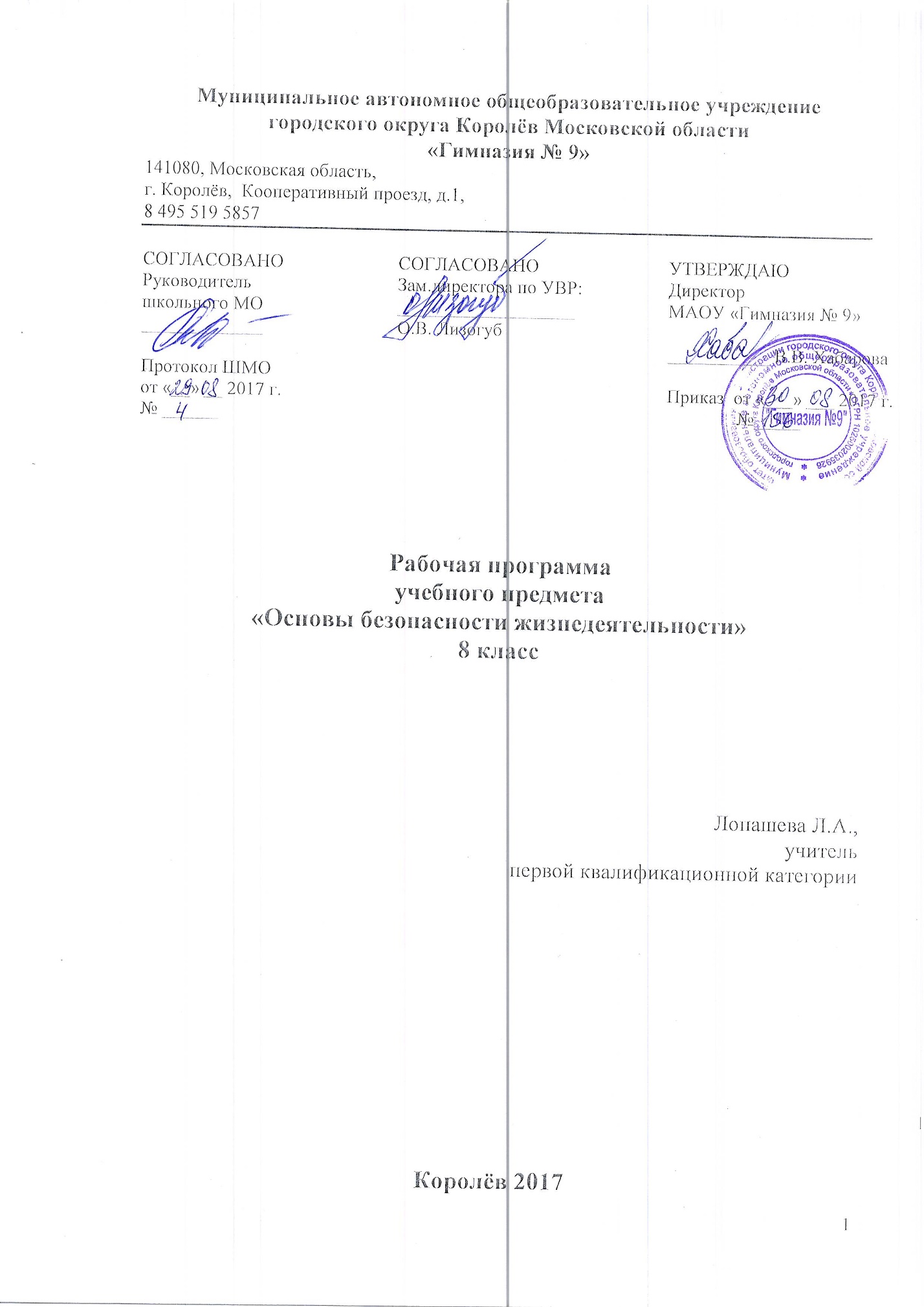 Пояснительная запискаРабочая программа учебного предмета составлена в соответствии с требованиями Федерального государственного образовательного стандарта основного общего образования (приказ Министерства образования и науки РФ от 17.12.2010 г. № 1897), с учётом Примерной программы по учебному предмету одобренной решением федерального учебно-методического объединения по общему образованию (протокол от 8 апреля 2015 г. № 1/15), на основе Основной образовательной программы основного общего образования МАОУ Гимназия №9   Рабочая программа по"Основам безопасности жизнедеятельности" ориентирована на учащихся 8 классов. Уровень изучения предмета базовый. Тематическое планирование рассчитано на 1учебный час в  неделю, что составляет в 7 классе 35 учебных часов в год.Цель учебного курсаовладение умениями: предвидеть возникновение опасных и
чрезвычайных ситуаций по характерным признакам их появления,
а также из анализа специальной информации, получаемой из различных источников; принимать обоснованные решения и разрабатывать
план своих действий в конкретной опасной ситуации с учетом реальной обстановки и своих возможностей. Для выполнения всех видов обучающихся работ по ОБЖ в 8 классов УМК имеются учебник:1) Учебник 8 класса для общеобразовательных учереждений: базовых и профильный уровени, А.Т. Смирнов,Б.О. Хреников; под общей редакцией А.Т. Смирного; Рос акад. образования, издательство "Просвещение."                                                                                                                                              Межпредметные связи. При  изучении курса ОБЖ активно используются знания учащихся, полученные при изучении других дисциплин:География -  при изучении чрезвычайных ситуаций природного характера, обеспечение безопасного отдыха в природных условиях, ориентирование на местности.Физика  -   при изучении чрезвычайных ситуаций техногенного  характера.Биология - основы медицинских знаний и оказания первой медицинской помощи, основы здорового образа жизни.Математика – при проведении расчетов при изучении чрезвычайных ситуаций природного  и техногенного  характера, ориентирование на местности.Основные виды и формы контроляФормы контроля: индивидуальный, групповой, фронтальный. Виды контроля: предварительный,  текущий,  тематический, итоговый.                                          Формы организации образовательной деятельности.Общеклассные формы: урок, собеседование, консультация, урок практикум, зачетный урок.Групповые формы: групповая работа на уроке, групповой практикум, групповые творческие задания.Индивидуальные формы: работа с литературой или электронными источниками информации, письменные упражнения, выполнение индивидуальных заданий.	Усвоение учебного материала реализуется с применением основных групп методов обучения и их сочетания:Методами организации и осуществления учебно-познавательной деятельности: словесных (рассказ, учебная лекция, беседа), наглядных (иллюстрационных и демонстрационных), практических,  проблемно-поисковых под руководством преподавателя и самостоятельной работой учащихся. Методами стимулирования и мотивации учебной деятельности: познавательных игр, деловых игр.Методами контроля и самоконтроля за эффективностью учебной деятельности: индивидуального опроса, фронтального опроса, выборочного контроля, письменных работ 	 Технологии обучения: дифференцированное, модульное, проблемное, развивающее, разноуровневое и технология критического обучения; классно-урочная технология обучения, групповая технология обучения, игровая технология (дидактическая игра).	Используются следующие средства обучения:  ИКТ (презентации и др.), учебно-наглядные пособия (плакаты и др.), организационно-педагогические средства (карточки, раздаточный материал). 	В процессе изучения курса используются следующие формы промежуточного контроля: тестовый контроль, проверочные работы, творческие задания. Цель контроля: проверить качество усвоения материала и  при необходимости своевременно проводить коррекцию знаний учащихся; готовить учащихся к итоговой аттестации.     Планируемые  результаты освоения учебного предметаЛичностные результаты.      У обучающегося будут сформированы:формирование понимания ценности здорового и безопасного образа жизни;формирование ответственного отношения к учению, готовности и способности обучающихся к саморазвитию и самообразованию на основе мотивации к обучению и познанию, осознанному выбору и построению дальнейшей индивидуальной траектории образования на базе ориентировки в мире профессий и профессиональных предпочтений с учётом устойчивых познавательных интересов;освоение социальных норм, правил поведения, ролей и форм социальной жизни в группах и сообществах, включая взрослые и социальные сообщества;развитие правового мышления и компетентности в решении моральных проблем на основе личностного выбора, формирование нравственных чувств и нравственного поведения, осознанного и ответственного отношения к собственным поступкам.Обучающийся получит возможность для формирования:формирование коммуникативной компетентности в общении и сотрудничестве со сверстниками, старшими и младшими в процессе образовательной, общественно полезной, учебно-исследовательской, творческой и других видов деятельности;формирование основ экологической культуры на основе признания ценности жизни во всех её проявлениях и необходимости ответственного, бережного отношения к окружающей среде;формирование потребностей соблюдать нормы здорового образа жизни, осознанно выполнять правила безопасности жизнедеятельности.Метапредметные результаты.            Обучающийся научится:умение соотносить свои действия с планируемыми результатами курса, осуществлять контроль своей деятельности в процессе достижения результата, определять способы действий в опасных и чрезвычайных ситуациях в рамках предложенных условий и требований, корректировать свои действия в соответствии с изменяющейся ситуацией;умение оценивать правильность выполнения учебной задачи в области безопасности жизнедеятельности, собственные возможности её решения;владение основами самоконтроля, самооценки, принятия решений и осуществления осознанного выбора в учебной и познавательной деятельности;умение определять понятия, создавать обобщения, устанавливать аналогии, классифицировать, самостоятельно выбирать основания и критерии (например, для классификации опасных и чрезвычайных ситуаций, видов террористической и экстремистской деятельности), устанавливать причинно- следственные связи, строить логическое рассуждение, умозаключение (индуктивное, дедуктивное и по аналогии) и делать выводы;умение создавать, применять и преобразовывать знаки и символы, модели и схемы для решения учебных и познавательных задач;освоение приёмов действий в опасных и чрезвычайных ситуациях природного, техногенного и социального характера, в том числе оказание первой помощи пострадавшим.Обучающийся получит возможность научиться:умение организовывать учебное сотрудничество и совместную деятельность с учителем и сверстниками; работать индивидуально и в группе: находить общее решение и разрешать конфликты на основе согласования позиций и учёта интересов; формулировать, аргументировать и отстаивать своё мнение;формирование и развитие компетентности в области использования информационно-коммуникационных технологий;формирование умений взаимодействовать с окружающими, выполнять различные социальные роли во время и при ликвидации последствий чрезвычайных ситуаций.Предметные результаты.Ученик научится:классифицировать и характеризовать условия экологической безопасности;классифицировать и характеризовать причины и последствия опасных ситуаций при использовании бытовых приборов контроля качества окружающей среды и продуктов питания;безопасно вести и применять способы самозащиты при попытке мошенничества;адекватно оценивать ситуацию дорожного движения;соблюдать правила безопасности дорожного движения пешехода;соблюдать правила безопасности дорожного движения велосипедиста;соблюдать правила безопасности дорожного движения пассажира транспортного средства правила поведения на транспорте (наземном, в том числе железнодорожном, воздушном и водном);классифицировать и характеризовать причины и последствия опасных ситуаций в туристических походах;готовиться к туристическим походам;адекватно оценивать ситуацию и безопасно вести в туристических походах;адекватно оценивать ситуацию и ориентироваться на местности;добывать и поддерживать огонь в автономных условиях;добывать и очищать воду в автономных условиях;добывать и готовить пищу в автономных условиях; сооружать (обустраивать) временное жилище в автономных условиях;характеризовать причины и последствия чрезвычайных ситуаций природного характера для личности, общества и государства;предвидеть опасности и правильно действовать в случае чрезвычайных ситуаций природного характера;классифицировать мероприятия по защите населения от чрезвычайных ситуаций природного характера;безопасно использовать средства индивидуальной защиты; безопасно использовать средства индивидуальной и коллективной защиты;комплектовать минимально необходимый набор вещей (документов, продуктов) в случае эвакуации;классифицировать и характеризовать явления терроризма, экстремизма, наркотизма и последствия данных явлений для личности, общества и государства;классифицировать мероприятия по защите населения от терроризма, экстремизма, наркотизма;адекватно оценивать ситуацию и безопасно действовать при обнаружении неизвестного предмета, возможной угрозе взрыва (при взрыве) взрывного устройства;адекватно оценивать ситуацию и безопасно действовать при похищении или захвате в заложники (попытки похищения) и при проведении мероприятий по освобождению заложников;классифицировать и характеризовать основные положения законодательных актов, регламентирующих ответственность несовершеннолетних за правонарушения;классифицировать и характеризовать опасные ситуации в местах большого скопления людей;предвидеть причины возникновения возможных опасных ситуаций в местах большого скопления людей;адекватно оценивать ситуацию и безопасно действовать в местах массового скопления людей;оповещать (вызывать) экстренные службы при чрезвычайной ситуации;характеризовать безопасный и здоровый образ жизни, его составляющие и значение для личности, общества и государства;классифицировать мероприятия и факторы, укрепляющие и разрушающие здоровье;планировать профилактические мероприятия по сохранению и укреплению своего здоровья;адекватно оценивать нагрузку и профилактические занятия по укреплению здоровья; планировать распорядок дня с учетом нагрузок;выявлять мероприятия и факторы, потенциально опасные для здоровья;безопасно использовать ресурсы интернета;анализировать состояние своего здоровья;определять состояния оказания неотложной помощи;использовать алгоритм действий по оказанию первой помощи;классифицировать средства оказания первой помощи;оказывать первую помощь при наружном и внутреннем кровотечении;извлекать инородное тело из верхних дыхательных путей;оказывать первую помощь при ушибах;оказывать первую помощь при растяжениях;оказывать первую помощь при вывихах;оказывать первую помощь при переломах;оказывать первую помощь при ожогах;оказывать первую помощь при отморожениях и общем переохлаждении;оказывать первую помощь при отравлениях;оказывать первую помощь при тепловом (солнечном) ударе;Ученик получит возможность научиться:безопасно использовать средства индивидуальной защиты велосипедиста; классифицировать и характеризовать причины и последствия опасных ситуаций в туристических поездках; готовиться к туристическим поездкам;адекватно оценивать ситуацию и безопасно вести в туристических поездках; анализировать последствия возможных опасных ситуаций в местах большого скопления людей; анализировать последствия возможных опасных ситуаций криминогенного характера; анализировать последствия проявления терроризма, экстремизма, наркотизма;предвидеть пути и средства возможного вовлечения в террористическую, экстремистскую и наркотическую деятельность; анализировать влияние вредных привычек и факторов и на состояние своего здоровья; характеризовать роль семьи в жизни личности и общества и ее влияние на здоровье человека; классифицировать и характеризовать основные положения законодательных актов, регулирующих права и обязанности супругов, и защищающих права ребенка; владеть основами самоконтроля, самооценки, принятия решений и осуществления осознанного выбора в учебной и познавательной деятельности при формировании современной культуры безопасности жизнедеятельности;классифицировать основные правовые аспекты оказания первой помощи;оказывать первую помощь при не инфекционных заболеваниях; оказывать первую помощь при инфекционных заболеваниях; оказывать первую помощь при остановке сердечной деятельности;оказывать первую помощь при поражении электрическим током; использовать для решения коммуникативных задач в области безопасности жизнедеятельности различные источники информации, включая Интернет-ресурсы и другие базы данных; усваивать приемы действий в различных опасных и чрезвычайных ситуациях; исследовать различные ситуации в повседневной жизнедеятельности, опасные и чрезвычайные ситуации, выдвигать предположения и проводить несложные эксперименты для доказательства предположений обеспечения личной безопасности; творчески решать моделируемые ситуации и практические задачи в области безопасности жизнедеятельности. СОДЕРЖАНИЕ ПРЕДМЕТНОГО КУРСА С УКАЗАНИЕМ ФОРМ ОРГАНИЗАЦИИ УЧЕБНЫХ ЗАНЯТИЙ, ОСНАВНЫХ ВИДОВ УЧЕБНОЙ ДЕЯТЕЛЬНОСТИ.
Раздел I. Опасные и чрезвычайные ситуации природного характера и защита населения от их последствий. (23 часов)           Опасные ситуации и Единая государственная система предупреждения и ликвидации чрезвычайных ситуаций. (2 ч.)Общие понятия об опасных и чрезвычайных ситуациях природного характера. Общие понятия и определения. Опасная ситуация, стихийное бедствие, чрезвычайная ситуация, общие понятия и определения. Чрезвычайные ситуации природного характера. Единая государственная система предупреждения и ликвидации чрезвычайных ситуаций.Тема «Гидрологические, морские гидрологические, метеорологические и геофизические опасные явления». (13 часов)            Наводнения. (3 ч.)Чрезвычайные ситуации гидрологического происхождения логического происхождения, вызывающие наводнения. Наводнения, связанные со стоком воды во время половодья. Наводнения, формируемые за счет паводка. Наводнения, вызываемые заторами и зажорами в руслах рек. Наводнения, связанные с ветровыми нагонами воды.  Возможные последствия наводнений. Основные мероприятия, проводимые по защите населения от последствий наводнений. Прогнозирование наводнений, строительство защитных сооружений, оповещение населения, организация эвакуации и спасательных работ, подготовка населения к действиям при угрозе и во время наводнения. Рекомендации населению по действиям при угрозе и во время наводнения.            Ураганы, бури, смерчи. (3 ч.)Ураганы и бури, причины их возникновения, возможные последствия. Циклоны, их строение, скорость перемещения; циклоны — причина возникновения ураганов и бурь.Последствия ураганов и бурь. Характеристика разрушительной силы ураганов и бурь.       Шкала Бофорта, определяющая силу ветра. Воздействие ветра на окружающую среду.Мероприятия, проводимые в рамках задач, решаемых РСЧС, по защите населения от последствий ураганов и бурь.Организация непрерывного наблюдения за состоянием атмосферы. Прогноз возникновения циклонов, их перемещения и возможные последствия. Осуществление заблаговременных и оперативных мероприятий. Организация оповещения населения об угрозе ураганов и бурь.Рекомендации населению по правилам поведения при получении штормового предупреждения о приближении урагана (бури).Смерч, основные понятия и определения. Характеристика смерча, разрушительная сила смерча и его возможные последствия. Рекомендации населению по действиям при угрозе и во время смерча.             Землетрясения. (3 ч.)Землетрясение. Причины возникновения землетрясения и его возможные последствия. Геологические процессы, происходящие в литосфере Земли, в результате которых возникают землетрясения.Очаг, магнитуда, эпицентр, интенсивность землетрясения. Определение интенсивности землетрясения, возможные последствия землетрясения. Основные районы на территории России, где вероятность землетрясений велика.Защита населения от последствий землетрясений. Комплекс мероприятий, проводимых по защите населения от последствий землетрясений в рамках задач, решаемых РСЧС. Прогнозирование землетрясений. Определение наиболее сейсмоопасных районов на территории страны. Организация оповещения населения. Обучение населения правилам безопасного поведения в сейсмоопасных районах. Правила безопасного поведения населения при землетрясении. Общие меры безопасности для населения, проживающего в сейсмоопасных районах. Правила безопасного поведения после землетрясения.                Цунами. (4 ч.)Цунами. Общая характеристика цунами, причины их возникновения, возможные последствия. Последствия воздействия цунами. Организация защиты населения от последствий цунами. Подготовка населения к безопасному поведению при угрозе возникновения цунами, во время цунами и после него.              Обвалы, оползни и сели. (3 ч.)Обвалы. Оползни. Сели. Основные понятия, параметры и причины возникновения.Поражающие факторы обвалов, оползней и селей. Мероприятия по предупреждению обвалов, оползней, селей и меры по снижению ущерба от них. Правила безопасного поведения при возникновении обвалов, оползней и селей.            Лесные и торфяные пожары. (5 ч.)Лесные и торфяные пожары, виды пожаров, классификация лесных пожаров. Тушение лесных и торфяных пожаров. Последствия лесных и торфяных пожаров для населения и окружающей среды. Профилактика лесных и торфяных пожаров, защита населения от лесных пожаров. Общие рекомендации по безопасному поведению при нахождении вблизи очага пожара в лесу. Контрольная работа по разделу «Опасные и чрезвычайные ситуации природного характера и защита населения от их последствий».           Социально-криминальные ситуации и безопасность человека. (3 ч.) Понятия: толпа; паника; терроризм; диверсия; похищение; ограбление; покушение на убийство; захват. Основы безопасного поведения в толпе. Правила поведения в криминогенной ситуации.Раздел II. Основы медицинских знаний и здорового образа жизни. (6 часов)Тема «Первая помощь при ранениях и травмах». (3 ч.)Виды ран, первая помощь при ранениях. Правила наложения повязок. Оказание первой медицинской помощи при наружном кровотечении. Первая медицинская помощь при незначительных ранах. Первая медицинская помощь при сильном кровотечении. Оказание первой помощи при артериальном кровотечении. Оказание первой помощи при венозном кровотечении. Оказание первой помощи при ушибах и переломах. Транспортировка пострадавшего.Тема  «Основы здорового образа жизни». (3 ч.)Факторы, разрушающие здоровье. Особенности здорового образа жизни в период полового созревания.         Повторение изученного по курсу 7 класса (3 часа).         Итоговая контрольная работа по курсу 7 классаКалендарно-тематическое планирование№п/пДатаТема урока№п/пДатаТема урокаПланируемые результаты (в соответствии с ФГОС)Планируемые результаты (в соответствии с ФГОС)Планируемые результаты (в соответствии с ФГОС)Планируемые результаты (в соответствии с ФГОС)Планируемые результаты (в соответствии с ФГОС)Планируемые результаты (в соответствии с ФГОС)Планируемые результаты (в соответствии с ФГОС)Планируемые результаты (в соответствии с ФГОС)Планируемые результаты (в соответствии с ФГОС)Планируемые результаты (в соответствии с ФГОС)Планируемые результаты (в соответствии с ФГОС)Планируемые результаты (в соответствии с ФГОС)№п/пДатаТема урокаХарактеристика основных видов деятельностиХарактеристика основных видов деятельности№п/пДатаТема урока№п/пДатаТема урокаПонятияПонятияПредметные результатыПредметные результатыПредметные результатыПредметные результатыУниверсальные учебные действия (УУД)Универсальные учебные действия (УУД)Универсальные учебные действия (УУД)Универсальные учебные действия (УУД)Личностные результатыЛичностные результаты№п/пДатаТема урокаПонятияПонятияПредметные результатыПредметные результатыПредметные результатыПредметные результатыУниверсальные учебные действия (УУД)Универсальные учебные действия (УУД)Универсальные учебные действия (УУД)Универсальные учебные действия (УУД)Личностные результатыЛичностные результаты1Различные природные явления.Развивать знания обучающихся об  оболочках и сферах Земли. Познакомить с классификацией природных явлений по месту возникновения: геологические, метеорологические, гидрологические, природные, биолого-социальные, космические.Развивать знания обучающихся об  оболочках и сферах Земли. Познакомить с классификацией природных явлений по месту возникновения: геологические, метеорологические, гидрологические, природные, биолого-социальные, космические.Литосфера, атмосфера, гидросфера, биосфера. Классификация природных явлений по месту возникновения: геологические, метеорологические, гидрологические, природные, биолого-социальные, космические.Литосфера, атмосфера, гидросфера, биосфера. Классификация природных явлений по месту возникновения: геологические, метеорологические, гидрологические, природные, биолого-социальные, космические.Знать определения: литосфера, атмосфера, гидросфера, биосфера. Знать классификацию природных явлений по месту возникновения.Знать определения: литосфера, атмосфера, гидросфера, биосфера. Знать классификацию природных явлений по месту возникновения.Знать определения: литосфера, атмосфера, гидросфера, биосфера. Знать классификацию природных явлений по месту возникновения.Знать определения: литосфера, атмосфера, гидросфера, биосфера. Знать классификацию природных явлений по месту возникновения.Регулятивные: целеполагание, планирование, самоконтроль, коррекция, самооценка.Регулятивные: целеполагание, планирование, самоконтроль, коррекция, самооценка.Регулятивные: целеполагание, планирование, самоконтроль, коррекция, самооценка.Регулятивные: целеполагание, планирование, самоконтроль, коррекция, самооценка.Формирование целостного мировоззрения, соответствующего современному уровню развития науки.Формирование целостного мировоззрения, соответствующего современному уровню развития науки.1Различные природные явления.Развивать знания обучающихся об  оболочках и сферах Земли. Познакомить с классификацией природных явлений по месту возникновения: геологические, метеорологические, гидрологические, природные, биолого-социальные, космические.Развивать знания обучающихся об  оболочках и сферах Земли. Познакомить с классификацией природных явлений по месту возникновения: геологические, метеорологические, гидрологические, природные, биолого-социальные, космические.Круговороты веществ и энергии.Круговороты веществ и энергии.Знать определения: литосфера, атмосфера, гидросфера, биосфера. Знать классификацию природных явлений по месту возникновения.Знать определения: литосфера, атмосфера, гидросфера, биосфера. Знать классификацию природных явлений по месту возникновения.Знать определения: литосфера, атмосфера, гидросфера, биосфера. Знать классификацию природных явлений по месту возникновения.Знать определения: литосфера, атмосфера, гидросфера, биосфера. Знать классификацию природных явлений по месту возникновения.Познавательные: рассуждать, сравнивать, сопоставлять, анализировать, обобщать. Контроль и оценка процесса и результата действий,  постановка и решение проблем.Познавательные: рассуждать, сравнивать, сопоставлять, анализировать, обобщать. Контроль и оценка процесса и результата действий,  постановка и решение проблем.Познавательные: рассуждать, сравнивать, сопоставлять, анализировать, обобщать. Контроль и оценка процесса и результата действий,  постановка и решение проблем.Познавательные: рассуждать, сравнивать, сопоставлять, анализировать, обобщать. Контроль и оценка процесса и результата действий,  постановка и решение проблем.Формирование целостного мировоззрения, соответствующего современному уровню развития науки.Формирование целостного мировоззрения, соответствующего современному уровню развития науки.1Различные природные явления.Развивать знания обучающихся об  оболочках и сферах Земли. Познакомить с классификацией природных явлений по месту возникновения: геологические, метеорологические, гидрологические, природные, биолого-социальные, космические.Развивать знания обучающихся об  оболочках и сферах Земли. Познакомить с классификацией природных явлений по месту возникновения: геологические, метеорологические, гидрологические, природные, биолого-социальные, космические.Знать определения: литосфера, атмосфера, гидросфера, биосфера. Знать классификацию природных явлений по месту возникновения.Знать определения: литосфера, атмосфера, гидросфера, биосфера. Знать классификацию природных явлений по месту возникновения.Знать определения: литосфера, атмосфера, гидросфера, биосфера. Знать классификацию природных явлений по месту возникновения.Знать определения: литосфера, атмосфера, гидросфера, биосфера. Знать классификацию природных явлений по месту возникновения.Извлечение необходимой информации.Извлечение необходимой информации.Извлечение необходимой информации.Извлечение необходимой информации.Формирование целостного мировоззрения, соответствующего современному уровню развития науки.Формирование целостного мировоззрения, соответствующего современному уровню развития науки.1Различные природные явления.Развивать знания обучающихся об  оболочках и сферах Земли. Познакомить с классификацией природных явлений по месту возникновения: геологические, метеорологические, гидрологические, природные, биолого-социальные, космические.Развивать знания обучающихся об  оболочках и сферах Земли. Познакомить с классификацией природных явлений по месту возникновения: геологические, метеорологические, гидрологические, природные, биолого-социальные, космические.Знать определения: литосфера, атмосфера, гидросфера, биосфера. Знать классификацию природных явлений по месту возникновения.Знать определения: литосфера, атмосфера, гидросфера, биосфера. Знать классификацию природных явлений по месту возникновения.Знать определения: литосфера, атмосфера, гидросфера, биосфера. Знать классификацию природных явлений по месту возникновения.Знать определения: литосфера, атмосфера, гидросфера, биосфера. Знать классификацию природных явлений по месту возникновения.Коммуникативные:Коммуникативные:Коммуникативные:Коммуникативные:Формирование целостного мировоззрения, соответствующего современному уровню развития науки.Формирование целостного мировоззрения, соответствующего современному уровню развития науки.1Различные природные явления.Развивать знания обучающихся об  оболочках и сферах Земли. Познакомить с классификацией природных явлений по месту возникновения: геологические, метеорологические, гидрологические, природные, биолого-социальные, космические.Развивать знания обучающихся об  оболочках и сферах Земли. Познакомить с классификацией природных явлений по месту возникновения: геологические, метеорологические, гидрологические, природные, биолого-социальные, космические.Знать определения: литосфера, атмосфера, гидросфера, биосфера. Знать классификацию природных явлений по месту возникновения.Знать определения: литосфера, атмосфера, гидросфера, биосфера. Знать классификацию природных явлений по месту возникновения.Знать определения: литосфера, атмосфера, гидросфера, биосфера. Знать классификацию природных явлений по месту возникновения.Знать определения: литосфера, атмосфера, гидросфера, биосфера. Знать классификацию природных явлений по месту возникновения.умение с достаточной полнотой выражать свои мысли, формулировать свои затруднения, планирование учебного сотрудничества.умение с достаточной полнотой выражать свои мысли, формулировать свои затруднения, планирование учебного сотрудничества.умение с достаточной полнотой выражать свои мысли, формулировать свои затруднения, планирование учебного сотрудничества.умение с достаточной полнотой выражать свои мысли, формулировать свои затруднения, планирование учебного сотрудничества.Формирование целостного мировоззрения, соответствующего современному уровню развития науки.Формирование целостного мировоззрения, соответствующего современному уровню развития науки.1Различные природные явления.Развивать знания обучающихся об  оболочках и сферах Земли. Познакомить с классификацией природных явлений по месту возникновения: геологические, метеорологические, гидрологические, природные, биолого-социальные, космические.Развивать знания обучающихся об  оболочках и сферах Земли. Познакомить с классификацией природных явлений по месту возникновения: геологические, метеорологические, гидрологические, природные, биолого-социальные, космические.Знать определения: литосфера, атмосфера, гидросфера, биосфера. Знать классификацию природных явлений по месту возникновения.Знать определения: литосфера, атмосфера, гидросфера, биосфера. Знать классификацию природных явлений по месту возникновения.Знать определения: литосфера, атмосфера, гидросфера, биосфера. Знать классификацию природных явлений по месту возникновения.Знать определения: литосфера, атмосфера, гидросфера, биосфера. Знать классификацию природных явлений по месту возникновения.Формирование целостного мировоззрения, соответствующего современному уровню развития науки.Формирование целостного мировоззрения, соответствующего современному уровню развития науки.2Общая характеристика природных явлений.КУ Изучить общую характеристику явлений природного характера. Изучить общую характеристику явлений природного характера.Природные явления геологического, метеорологического, гидрологического, биолого-социального  и космического происхождения. Общая характеристика природных явлений.Природные явления геологического, метеорологического, гидрологического, биолого-социального  и космического происхождения. Общая характеристика природных явлений.Природные явления геологического, метеорологического, гидрологического, биолого-социального  и космического происхождения. Общая характеристика природных явлений.Природные явления геологического, метеорологического, гидрологического, биолого-социального  и космического происхождения. Общая характеристика природных явлений.Природные явления геологического, метеорологического, гидрологического, биолого-социального  и космического происхождения. Общая характеристика природных явлений.Знать основные группы опасных природных явлений. Знать основные группы опасных природных явлений. Знать основные группы опасных природных явлений. Знать основные группы опасных природных явлений. 2Общая характеристика природных явлений.КУ Изучить общую характеристику явлений природного характера. Изучить общую характеристику явлений природного характера.Природные явления геологического, метеорологического, гидрологического, биолого-социального  и космического происхождения. Общая характеристика природных явлений.Природные явления геологического, метеорологического, гидрологического, биолого-социального  и космического происхождения. Общая характеристика природных явлений.Природные явления геологического, метеорологического, гидрологического, биолого-социального  и космического происхождения. Общая характеристика природных явлений.Природные явления геологического, метеорологического, гидрологического, биолого-социального  и космического происхождения. Общая характеристика природных явлений.Природные явления геологического, метеорологического, гидрологического, биолого-социального  и космического происхождения. Общая характеристика природных явлений.Знать основные группы опасных природных явлений. Знать основные группы опасных природных явлений. Знать основные группы опасных природных явлений. Знать основные группы опасных природных явлений. 3Опасные и чрезвычайные ситуации природного характера.КУДать определения: опасная ситуация, стихийное бедствие, чрезвычайная ситуация. Дать определения: опасная ситуация, стихийное бедствие, чрезвычайная ситуация. Опасные и чрезвычайные ситуации. Общие понятия и определения. Опасная ситуация. Стихийное бедствие. Чрезвычайная ситуация.Опасные и чрезвычайные ситуации. Общие понятия и определения. Опасная ситуация. Стихийное бедствие. Чрезвычайная ситуация.Опасные и чрезвычайные ситуации. Общие понятия и определения. Опасная ситуация. Стихийное бедствие. Чрезвычайная ситуация.Опасные и чрезвычайные ситуации. Общие понятия и определения. Опасная ситуация. Стихийное бедствие. Чрезвычайная ситуация.Опасные и чрезвычайные ситуации. Общие понятия и определения. Опасная ситуация. Стихийное бедствие. Чрезвычайная ситуация.Уметь соотносить происходящее явление виду чрезвычайной ситуации.Уметь соотносить происходящее явление виду чрезвычайной ситуации.Уметь соотносить происходящее явление виду чрезвычайной ситуации.Уметь соотносить происходящее явление виду чрезвычайной ситуации.3Опасные и чрезвычайные ситуации природного характера.КУДать определения: опасная ситуация, стихийное бедствие, чрезвычайная ситуация. Дать определения: опасная ситуация, стихийное бедствие, чрезвычайная ситуация. Опасные и чрезвычайные ситуации. Общие понятия и определения. Опасная ситуация. Стихийное бедствие. Чрезвычайная ситуация.Опасные и чрезвычайные ситуации. Общие понятия и определения. Опасная ситуация. Стихийное бедствие. Чрезвычайная ситуация.Опасные и чрезвычайные ситуации. Общие понятия и определения. Опасная ситуация. Стихийное бедствие. Чрезвычайная ситуация.Опасные и чрезвычайные ситуации. Общие понятия и определения. Опасная ситуация. Стихийное бедствие. Чрезвычайная ситуация.Опасные и чрезвычайные ситуации. Общие понятия и определения. Опасная ситуация. Стихийное бедствие. Чрезвычайная ситуация.Уметь соотносить происходящее явление виду чрезвычайной ситуации.Уметь соотносить происходящее явление виду чрезвычайной ситуации.Уметь соотносить происходящее явление виду чрезвычайной ситуации.Уметь соотносить происходящее явление виду чрезвычайной ситуации.3Опасные и чрезвычайные ситуации природного характера.КУДать определения: опасная ситуация, стихийное бедствие, чрезвычайная ситуация. Дать определения: опасная ситуация, стихийное бедствие, чрезвычайная ситуация. Опасные и чрезвычайные ситуации. Общие понятия и определения. Опасная ситуация. Стихийное бедствие. Чрезвычайная ситуация.Опасные и чрезвычайные ситуации. Общие понятия и определения. Опасная ситуация. Стихийное бедствие. Чрезвычайная ситуация.Опасные и чрезвычайные ситуации. Общие понятия и определения. Опасная ситуация. Стихийное бедствие. Чрезвычайная ситуация.Опасные и чрезвычайные ситуации. Общие понятия и определения. Опасная ситуация. Стихийное бедствие. Чрезвычайная ситуация.Опасные и чрезвычайные ситуации. Общие понятия и определения. Опасная ситуация. Стихийное бедствие. Чрезвычайная ситуация.Уметь соотносить происходящее явление виду чрезвычайной ситуации.Уметь соотносить происходящее явление виду чрезвычайной ситуации.Уметь соотносить происходящее явление виду чрезвычайной ситуации.Уметь соотносить происходящее явление виду чрезвычайной ситуации.3Опасные и чрезвычайные ситуации природного характера.КУДать определения: опасная ситуация, стихийное бедствие, чрезвычайная ситуация. Дать определения: опасная ситуация, стихийное бедствие, чрезвычайная ситуация. Опасные и чрезвычайные ситуации. Общие понятия и определения. Опасная ситуация. Стихийное бедствие. Чрезвычайная ситуация.Опасные и чрезвычайные ситуации. Общие понятия и определения. Опасная ситуация. Стихийное бедствие. Чрезвычайная ситуация.Опасные и чрезвычайные ситуации. Общие понятия и определения. Опасная ситуация. Стихийное бедствие. Чрезвычайная ситуация.Опасные и чрезвычайные ситуации. Общие понятия и определения. Опасная ситуация. Стихийное бедствие. Чрезвычайная ситуация.Опасные и чрезвычайные ситуации. Общие понятия и определения. Опасная ситуация. Стихийное бедствие. Чрезвычайная ситуация.Уметь соотносить происходящее явление виду чрезвычайной ситуации.Уметь соотносить происходящее явление виду чрезвычайной ситуации.Уметь соотносить происходящее явление виду чрезвычайной ситуации.Уметь соотносить происходящее явление виду чрезвычайной ситуации.4Землетрясение. Причины возникновения землетрясения и возможные последствия.КУСформировать представление о геологических процессах, происходящих в литосфере земли, в результате которых возникают землетрясения. Изучить причины землетрясений. Сформировать представление о геологических процессах, происходящих в литосфере земли, в результате которых возникают землетрясения. Изучить причины землетрясений. Геологические процессы, происходящие в литосфере земли, в результате которых возникают землетрясения. Причины землетрясений, классификация землетрясений.Геологические процессы, происходящие в литосфере земли, в результате которых возникают землетрясения. Причины землетрясений, классификация землетрясений.Геологические процессы, происходящие в литосфере земли, в результате которых возникают землетрясения. Причины землетрясений, классификация землетрясений.Геологические процессы, происходящие в литосфере земли, в результате которых возникают землетрясения. Причины землетрясений, классификация землетрясений.Геологические процессы, происходящие в литосфере земли, в результате которых возникают землетрясения. Причины землетрясений, классификация землетрясений.Знать причины землетрясений; сейсмически активные районы России. Уметь определять силу и интенсивность землетрясения по шкале Меркалли.Знать причины землетрясений; сейсмически активные районы России. Уметь определять силу и интенсивность землетрясения по шкале Меркалли.Знать причины землетрясений; сейсмически активные районы России. Уметь определять силу и интенсивность землетрясения по шкале Меркалли.Знать причины землетрясений; сейсмически активные районы России. Уметь определять силу и интенсивность землетрясения по шкале Меркалли.Регулятивные: целеполагание, планирование, самоконтроль, самооценка. Регулятивные: целеполагание, планирование, самоконтроль, самооценка. 4Землетрясение. Причины возникновения землетрясения и возможные последствия.КУСформировать представление о геологических процессах, происходящих в литосфере земли, в результате которых возникают землетрясения. Изучить причины землетрясений. Сформировать представление о геологических процессах, происходящих в литосфере земли, в результате которых возникают землетрясения. Изучить причины землетрясений. Сейсмически активные районы, очаг, эпицентр, магнитуда и интенсивность землетрясений, Сейсмически активные районы, очаг, эпицентр, магнитуда и интенсивность землетрясений, Сейсмически активные районы, очаг, эпицентр, магнитуда и интенсивность землетрясений, Сейсмически активные районы, очаг, эпицентр, магнитуда и интенсивность землетрясений, Сейсмически активные районы, очаг, эпицентр, магнитуда и интенсивность землетрясений, Знать причины землетрясений; сейсмически активные районы России. Уметь определять силу и интенсивность землетрясения по шкале Меркалли.Знать причины землетрясений; сейсмически активные районы России. Уметь определять силу и интенсивность землетрясения по шкале Меркалли.Знать причины землетрясений; сейсмически активные районы России. Уметь определять силу и интенсивность землетрясения по шкале Меркалли.Знать причины землетрясений; сейсмически активные районы России. Уметь определять силу и интенсивность землетрясения по шкале Меркалли.Познавательные: рассуждать, сравнивать, сопоставлять, анализировать, обобщать, самостоятельно составлять алгоритм действий. Контроль и оценка процесса и результата действий,  постановка и решение проблем. Выдвижение гипотез. Извлечение необходимой информации. Коммуникативные: умение с достаточной полнотой выражать свои мысли, формулировать свои затруднения, планирование учебного сотрудничества. Аргументация своего мнения и позиция в коммуникации.Познавательные: рассуждать, сравнивать, сопоставлять, анализировать, обобщать, самостоятельно составлять алгоритм действий. Контроль и оценка процесса и результата действий,  постановка и решение проблем. Выдвижение гипотез. Извлечение необходимой информации. Коммуникативные: умение с достаточной полнотой выражать свои мысли, формулировать свои затруднения, планирование учебного сотрудничества. Аргументация своего мнения и позиция в коммуникации.4Землетрясение. Причины возникновения землетрясения и возможные последствия.КУСформировать представление о геологических процессах, происходящих в литосфере земли, в результате которых возникают землетрясения. Изучить причины землетрясений. Сформировать представление о геологических процессах, происходящих в литосфере земли, в результате которых возникают землетрясения. Изучить причины землетрясений. шкала Рихтера. Последствия землетрясений: цунами, наводнения, повреждение и разрушения зданий, выбросы радиоактивных сильнодействующих, ядовитых веществ.шкала Рихтера. Последствия землетрясений: цунами, наводнения, повреждение и разрушения зданий, выбросы радиоактивных сильнодействующих, ядовитых веществ.шкала Рихтера. Последствия землетрясений: цунами, наводнения, повреждение и разрушения зданий, выбросы радиоактивных сильнодействующих, ядовитых веществ.шкала Рихтера. Последствия землетрясений: цунами, наводнения, повреждение и разрушения зданий, выбросы радиоактивных сильнодействующих, ядовитых веществ.шкала Рихтера. Последствия землетрясений: цунами, наводнения, повреждение и разрушения зданий, выбросы радиоактивных сильнодействующих, ядовитых веществ.Знать причины землетрясений; сейсмически активные районы России. Уметь определять силу и интенсивность землетрясения по шкале Меркалли.Знать причины землетрясений; сейсмически активные районы России. Уметь определять силу и интенсивность землетрясения по шкале Меркалли.Знать причины землетрясений; сейсмически активные районы России. Уметь определять силу и интенсивность землетрясения по шкале Меркалли.Знать причины землетрясений; сейсмически активные районы России. Уметь определять силу и интенсивность землетрясения по шкале Меркалли.4Землетрясение. Причины возникновения землетрясения и возможные последствия.КУСформировать представление о геологических процессах, происходящих в литосфере земли, в результате которых возникают землетрясения. Изучить причины землетрясений. Сформировать представление о геологических процессах, происходящих в литосфере земли, в результате которых возникают землетрясения. Изучить причины землетрясений. Знать причины землетрясений; сейсмически активные районы России. Уметь определять силу и интенсивность землетрясения по шкале Меркалли.Знать причины землетрясений; сейсмически активные районы России. Уметь определять силу и интенсивность землетрясения по шкале Меркалли.Знать причины землетрясений; сейсмически активные районы России. Уметь определять силу и интенсивность землетрясения по шкале Меркалли.Знать причины землетрясений; сейсмически активные районы России. Уметь определять силу и интенсивность землетрясения по шкале Меркалли.5Защита населения от последствий землетрясений.КУПознакомить с комплексом мероприятий, проводимых по защите населения от последствий  землетрясений.  Познакомить с комплексом мероприятий, проводимых по защите населения от последствий  землетрясений.  Прогноз землетрясений. Комплекс мероприятий, проводимых по защите населения от последствий  землетрясений в рамках задач, решаемых РСЧС. Прогноз землетрясений. Комплекс мероприятий, проводимых по защите населения от последствий  землетрясений в рамках задач, решаемых РСЧС. Прогноз землетрясений. Комплекс мероприятий, проводимых по защите населения от последствий  землетрясений в рамках задач, решаемых РСЧС. Прогноз землетрясений. Комплекс мероприятий, проводимых по защите населения от последствий  землетрясений в рамках задач, решаемых РСЧС. Прогноз землетрясений. Комплекс мероприятий, проводимых по защите населения от последствий  землетрясений в рамках задач, решаемых РСЧС. Знать комплекс мероприятий, проводимых по защите населения от последствий  землетрясений. Уметь действовать по сигналу «Внимание всем!»Знать комплекс мероприятий, проводимых по защите населения от последствий  землетрясений. Уметь действовать по сигналу «Внимание всем!»Знать комплекс мероприятий, проводимых по защите населения от последствий  землетрясений. Уметь действовать по сигналу «Внимание всем!»Знать комплекс мероприятий, проводимых по защите населения от последствий  землетрясений. Уметь действовать по сигналу «Внимание всем!»5Защита населения от последствий землетрясений.КУПознакомить с комплексом мероприятий, проводимых по защите населения от последствий  землетрясений.  Познакомить с комплексом мероприятий, проводимых по защите населения от последствий  землетрясений.  Прогноз землетрясений. Комплекс мероприятий, проводимых по защите населения от последствий  землетрясений в рамках задач, решаемых РСЧС. Прогноз землетрясений. Комплекс мероприятий, проводимых по защите населения от последствий  землетрясений в рамках задач, решаемых РСЧС. Прогноз землетрясений. Комплекс мероприятий, проводимых по защите населения от последствий  землетрясений в рамках задач, решаемых РСЧС. Прогноз землетрясений. Комплекс мероприятий, проводимых по защите населения от последствий  землетрясений в рамках задач, решаемых РСЧС. Прогноз землетрясений. Комплекс мероприятий, проводимых по защите населения от последствий  землетрясений в рамках задач, решаемых РСЧС. Знать комплекс мероприятий, проводимых по защите населения от последствий  землетрясений. Уметь действовать по сигналу «Внимание всем!»Знать комплекс мероприятий, проводимых по защите населения от последствий  землетрясений. Уметь действовать по сигналу «Внимание всем!»Знать комплекс мероприятий, проводимых по защите населения от последствий  землетрясений. Уметь действовать по сигналу «Внимание всем!»Знать комплекс мероприятий, проводимых по защите населения от последствий  землетрясений. Уметь действовать по сигналу «Внимание всем!»6Правила безопасного поведения населения  при землетрясении.КУИзучить правила безопасного поведения при землетрясении  в различных ситуациях.Изучить правила безопасного поведения при землетрясении  в различных ситуациях.Основные мероприятия по защите населения от землетрясений и их последствий. Общие меры безопасности для населения, проживающего в сейсмоопасных районах. Правила поведения во время землетрясения в различных ситуациях: если землетрясение застало вас дома, на улице, в школе.Основные мероприятия по защите населения от землетрясений и их последствий. Общие меры безопасности для населения, проживающего в сейсмоопасных районах. Правила поведения во время землетрясения в различных ситуациях: если землетрясение застало вас дома, на улице, в школе.Основные мероприятия по защите населения от землетрясений и их последствий. Общие меры безопасности для населения, проживающего в сейсмоопасных районах. Правила поведения во время землетрясения в различных ситуациях: если землетрясение застало вас дома, на улице, в школе.Основные мероприятия по защите населения от землетрясений и их последствий. Общие меры безопасности для населения, проживающего в сейсмоопасных районах. Правила поведения во время землетрясения в различных ситуациях: если землетрясение застало вас дома, на улице, в школе.Основные мероприятия по защите населения от землетрясений и их последствий. Общие меры безопасности для населения, проживающего в сейсмоопасных районах. Правила поведения во время землетрясения в различных ситуациях: если землетрясение застало вас дома, на улице, в школе.Уметь действовать в различных ситуациях: при подготовке к землетрясению, если землетрясение началось; если землетрясение началось неожиданно; после землетрясения.Уметь действовать в различных ситуациях: при подготовке к землетрясению, если землетрясение началось; если землетрясение началось неожиданно; после землетрясения.Уметь действовать в различных ситуациях: при подготовке к землетрясению, если землетрясение началось; если землетрясение началось неожиданно; после землетрясения.Уметь действовать в различных ситуациях: при подготовке к землетрясению, если землетрясение началось; если землетрясение началось неожиданно; после землетрясения.6Правила безопасного поведения населения  при землетрясении.КУИзучить правила безопасного поведения при землетрясении  в различных ситуациях.Изучить правила безопасного поведения при землетрясении  в различных ситуациях.Основные мероприятия по защите населения от землетрясений и их последствий. Общие меры безопасности для населения, проживающего в сейсмоопасных районах. Правила поведения во время землетрясения в различных ситуациях: если землетрясение застало вас дома, на улице, в школе.Основные мероприятия по защите населения от землетрясений и их последствий. Общие меры безопасности для населения, проживающего в сейсмоопасных районах. Правила поведения во время землетрясения в различных ситуациях: если землетрясение застало вас дома, на улице, в школе.Основные мероприятия по защите населения от землетрясений и их последствий. Общие меры безопасности для населения, проживающего в сейсмоопасных районах. Правила поведения во время землетрясения в различных ситуациях: если землетрясение застало вас дома, на улице, в школе.Основные мероприятия по защите населения от землетрясений и их последствий. Общие меры безопасности для населения, проживающего в сейсмоопасных районах. Правила поведения во время землетрясения в различных ситуациях: если землетрясение застало вас дома, на улице, в школе.Основные мероприятия по защите населения от землетрясений и их последствий. Общие меры безопасности для населения, проживающего в сейсмоопасных районах. Правила поведения во время землетрясения в различных ситуациях: если землетрясение застало вас дома, на улице, в школе.Уметь действовать в различных ситуациях: при подготовке к землетрясению, если землетрясение началось; если землетрясение началось неожиданно; после землетрясения.Уметь действовать в различных ситуациях: при подготовке к землетрясению, если землетрясение началось; если землетрясение началось неожиданно; после землетрясения.Уметь действовать в различных ситуациях: при подготовке к землетрясению, если землетрясение началось; если землетрясение началось неожиданно; после землетрясения.Уметь действовать в различных ситуациях: при подготовке к землетрясению, если землетрясение началось; если землетрясение началось неожиданно; после землетрясения.7Расположение вулканов на Земле, извержение вулканов.КУИзучить расположение вулканов на Земле; причины образования вулканов; типы вулканов.Изучить расположение вулканов на Земле; причины образования вулканов; типы вулканов.Вулканы, места их образования.  Извержение вулканов, расположение вулканов на Земле. Причины образования вулканов. Типы вулканов: действующие, дремлющие и потухшие вулканы.Вулканы, места их образования.  Извержение вулканов, расположение вулканов на Земле. Причины образования вулканов. Типы вулканов: действующие, дремлющие и потухшие вулканы.Вулканы, места их образования.  Извержение вулканов, расположение вулканов на Земле. Причины образования вулканов. Типы вулканов: действующие, дремлющие и потухшие вулканы.Вулканы, места их образования.  Извержение вулканов, расположение вулканов на Земле. Причины образования вулканов. Типы вулканов: действующие, дремлющие и потухшие вулканы.Вулканы, места их образования.  Извержение вулканов, расположение вулканов на Земле. Причины образования вулканов. Типы вулканов: действующие, дремлющие и потухшие вулканы.Знать расположение вулканов на Земле; причины образования вулканов; типы вулканов. Уметь находить вулканы на карте.Знать расположение вулканов на Земле; причины образования вулканов; типы вулканов. Уметь находить вулканы на карте.Знать расположение вулканов на Земле; причины образования вулканов; типы вулканов. Уметь находить вулканы на карте.Знать расположение вулканов на Земле; причины образования вулканов; типы вулканов. Уметь находить вулканы на карте.7Расположение вулканов на Земле, извержение вулканов.КУИзучить расположение вулканов на Земле; причины образования вулканов; типы вулканов.Изучить расположение вулканов на Земле; причины образования вулканов; типы вулканов.Вулканы, места их образования.  Извержение вулканов, расположение вулканов на Земле. Причины образования вулканов. Типы вулканов: действующие, дремлющие и потухшие вулканы.Вулканы, места их образования.  Извержение вулканов, расположение вулканов на Земле. Причины образования вулканов. Типы вулканов: действующие, дремлющие и потухшие вулканы.Вулканы, места их образования.  Извержение вулканов, расположение вулканов на Земле. Причины образования вулканов. Типы вулканов: действующие, дремлющие и потухшие вулканы.Вулканы, места их образования.  Извержение вулканов, расположение вулканов на Земле. Причины образования вулканов. Типы вулканов: действующие, дремлющие и потухшие вулканы.Вулканы, места их образования.  Извержение вулканов, расположение вулканов на Земле. Причины образования вулканов. Типы вулканов: действующие, дремлющие и потухшие вулканы.Знать расположение вулканов на Земле; причины образования вулканов; типы вулканов. Уметь находить вулканы на карте.Знать расположение вулканов на Земле; причины образования вулканов; типы вулканов. Уметь находить вулканы на карте.Знать расположение вулканов на Земле; причины образования вулканов; типы вулканов. Уметь находить вулканы на карте.Знать расположение вулканов на Земле; причины образования вулканов; типы вулканов. Уметь находить вулканы на карте.8Последствия извержения вулканов. Защита населения.КУСформировать представление о последствиях извержения вулканов. Изучить правила безопасного поведения при угрозе извержения вулкана. Сформировать представление о последствиях извержения вулканов. Изучить правила безопасного поведения при угрозе извержения вулкана. Продукты извержения вулканов: лавовые потоки,  вулканические грязевые потоки, твёрдые вулканические продукты, палящая вулканическая туча, вулканические газы. Последствия извержения вулканов. Защита населения.Продукты извержения вулканов: лавовые потоки,  вулканические грязевые потоки, твёрдые вулканические продукты, палящая вулканическая туча, вулканические газы. Последствия извержения вулканов. Защита населения.Продукты извержения вулканов: лавовые потоки,  вулканические грязевые потоки, твёрдые вулканические продукты, палящая вулканическая туча, вулканические газы. Последствия извержения вулканов. Защита населения.Продукты извержения вулканов: лавовые потоки,  вулканические грязевые потоки, твёрдые вулканические продукты, палящая вулканическая туча, вулканические газы. Последствия извержения вулканов. Защита населения.Продукты извержения вулканов: лавовые потоки,  вулканические грязевые потоки, твёрдые вулканические продукты, палящая вулканическая туча, вулканические газы. Последствия извержения вулканов. Защита населения.Знать последствия извержения вулканов. Уметь действовать, если поступило сообщение о проснувшемся вулкане.Знать последствия извержения вулканов. Уметь действовать, если поступило сообщение о проснувшемся вулкане.Знать последствия извержения вулканов. Уметь действовать, если поступило сообщение о проснувшемся вулкане.Знать последствия извержения вулканов. Уметь действовать, если поступило сообщение о проснувшемся вулкане.8Последствия извержения вулканов. Защита населения.КУСформировать представление о последствиях извержения вулканов. Изучить правила безопасного поведения при угрозе извержения вулкана. Сформировать представление о последствиях извержения вулканов. Изучить правила безопасного поведения при угрозе извержения вулкана. Продукты извержения вулканов: лавовые потоки,  вулканические грязевые потоки, твёрдые вулканические продукты, палящая вулканическая туча, вулканические газы. Последствия извержения вулканов. Защита населения.Продукты извержения вулканов: лавовые потоки,  вулканические грязевые потоки, твёрдые вулканические продукты, палящая вулканическая туча, вулканические газы. Последствия извержения вулканов. Защита населения.Продукты извержения вулканов: лавовые потоки,  вулканические грязевые потоки, твёрдые вулканические продукты, палящая вулканическая туча, вулканические газы. Последствия извержения вулканов. Защита населения.Продукты извержения вулканов: лавовые потоки,  вулканические грязевые потоки, твёрдые вулканические продукты, палящая вулканическая туча, вулканические газы. Последствия извержения вулканов. Защита населения.Продукты извержения вулканов: лавовые потоки,  вулканические грязевые потоки, твёрдые вулканические продукты, палящая вулканическая туча, вулканические газы. Последствия извержения вулканов. Защита населения.Знать последствия извержения вулканов. Уметь действовать, если поступило сообщение о проснувшемся вулкане.Знать последствия извержения вулканов. Уметь действовать, если поступило сообщение о проснувшемся вулкане.Знать последствия извержения вулканов. Уметь действовать, если поступило сообщение о проснувшемся вулкане.Знать последствия извержения вулканов. Уметь действовать, если поступило сообщение о проснувшемся вулкане.9Оползни и обвалы, их последствия. Защита населения.КУПознакомить с причинами и последствиями оползней и обвалов. Изучить правила безопасного поведения при угрозе оползней и обвалов. Познакомить с причинами и последствиями оползней и обвалов. Изучить правила безопасного поведения при угрозе оползней и обвалов. Оползни. Причина их возникновения, классификация, последствия. Организация защиты населения от последствий  обвалов.Оползни. Причина их возникновения, классификация, последствия. Организация защиты населения от последствий  обвалов.Оползни. Причина их возникновения, классификация, последствия. Организация защиты населения от последствий  обвалов.Оползни. Причина их возникновения, классификация, последствия. Организация защиты населения от последствий  обвалов.Оползни. Причина их возникновения, классификация, последствия. Организация защиты населения от последствий  обвалов.Знать причины и последствия оползней; обвалов. Уметь действовать при угрозе оползня; обвала. Знать причины и последствия оползней; обвалов. Уметь действовать при угрозе оползня; обвала. Знать причины и последствия оползней; обвалов. Уметь действовать при угрозе оползня; обвала. Знать причины и последствия оползней; обвалов. Уметь действовать при угрозе оползня; обвала. 9Оползни и обвалы, их последствия. Защита населения.КУПознакомить с причинами и последствиями оползней и обвалов. Изучить правила безопасного поведения при угрозе оползней и обвалов. Познакомить с причинами и последствиями оползней и обвалов. Изучить правила безопасного поведения при угрозе оползней и обвалов. Оползни. Причина их возникновения, классификация, последствия. Организация защиты населения от последствий  обвалов.Оползни. Причина их возникновения, классификация, последствия. Организация защиты населения от последствий  обвалов.Оползни. Причина их возникновения, классификация, последствия. Организация защиты населения от последствий  обвалов.Оползни. Причина их возникновения, классификация, последствия. Организация защиты населения от последствий  обвалов.Оползни. Причина их возникновения, классификация, последствия. Организация защиты населения от последствий  обвалов.Знать причины и последствия оползней; обвалов. Уметь действовать при угрозе оползня; обвала. Знать причины и последствия оползней; обвалов. Уметь действовать при угрозе оползня; обвала. Знать причины и последствия оползней; обвалов. Уметь действовать при угрозе оползня; обвала. Знать причины и последствия оползней; обвалов. Уметь действовать при угрозе оползня; обвала. 10Ураганы и бури, причины их возникновения, возможные последствия.КУСформировать представление об ураганах и бурях; причинах их возникновения; возможных последствиях.Сформировать представление об ураганах и бурях; причинах их возникновения; возможных последствиях.Погода. Ураганы и бури, причина их возникновения, возможные последствия. Циклоны, их  строение, скорость перемещения, циклоны - причина возникновения ураганов и бурь. Последствия ураганов и бурь. Характеристика разрушительной силы ураганов и бурь. Шкала Бофорта, определяющая силу ветра, воздействия ветра на окружающую среду. Погода. Ураганы и бури, причина их возникновения, возможные последствия. Циклоны, их  строение, скорость перемещения, циклоны - причина возникновения ураганов и бурь. Последствия ураганов и бурь. Характеристика разрушительной силы ураганов и бурь. Шкала Бофорта, определяющая силу ветра, воздействия ветра на окружающую среду. Погода. Ураганы и бури, причина их возникновения, возможные последствия. Циклоны, их  строение, скорость перемещения, циклоны - причина возникновения ураганов и бурь. Последствия ураганов и бурь. Характеристика разрушительной силы ураганов и бурь. Шкала Бофорта, определяющая силу ветра, воздействия ветра на окружающую среду. Погода. Ураганы и бури, причина их возникновения, возможные последствия. Циклоны, их  строение, скорость перемещения, циклоны - причина возникновения ураганов и бурь. Последствия ураганов и бурь. Характеристика разрушительной силы ураганов и бурь. Шкала Бофорта, определяющая силу ветра, воздействия ветра на окружающую среду. Погода. Ураганы и бури, причина их возникновения, возможные последствия. Циклоны, их  строение, скорость перемещения, циклоны - причина возникновения ураганов и бурь. Последствия ураганов и бурь. Характеристика разрушительной силы ураганов и бурь. Шкала Бофорта, определяющая силу ветра, воздействия ветра на окружающую среду. Знать причины возникновения; возможные последствия ураганов и бурь. Уметь определять силу ветра по шкале Бофорта.Знать причины возникновения; возможные последствия ураганов и бурь. Уметь определять силу ветра по шкале Бофорта.Знать причины возникновения; возможные последствия ураганов и бурь. Уметь определять силу ветра по шкале Бофорта.Знать причины возникновения; возможные последствия ураганов и бурь. Уметь определять силу ветра по шкале Бофорта.Регулятивные: целеполагание, планирование, самоконтроль, самооценка. Регулятивные: целеполагание, планирование, самоконтроль, самооценка. 10Ураганы и бури, причины их возникновения, возможные последствия.КУСформировать представление об ураганах и бурях; причинах их возникновения; возможных последствиях.Сформировать представление об ураганах и бурях; причинах их возникновения; возможных последствиях.Погода. Ураганы и бури, причина их возникновения, возможные последствия. Циклоны, их  строение, скорость перемещения, циклоны - причина возникновения ураганов и бурь. Последствия ураганов и бурь. Характеристика разрушительной силы ураганов и бурь. Шкала Бофорта, определяющая силу ветра, воздействия ветра на окружающую среду. Погода. Ураганы и бури, причина их возникновения, возможные последствия. Циклоны, их  строение, скорость перемещения, циклоны - причина возникновения ураганов и бурь. Последствия ураганов и бурь. Характеристика разрушительной силы ураганов и бурь. Шкала Бофорта, определяющая силу ветра, воздействия ветра на окружающую среду. Погода. Ураганы и бури, причина их возникновения, возможные последствия. Циклоны, их  строение, скорость перемещения, циклоны - причина возникновения ураганов и бурь. Последствия ураганов и бурь. Характеристика разрушительной силы ураганов и бурь. Шкала Бофорта, определяющая силу ветра, воздействия ветра на окружающую среду. Погода. Ураганы и бури, причина их возникновения, возможные последствия. Циклоны, их  строение, скорость перемещения, циклоны - причина возникновения ураганов и бурь. Последствия ураганов и бурь. Характеристика разрушительной силы ураганов и бурь. Шкала Бофорта, определяющая силу ветра, воздействия ветра на окружающую среду. Погода. Ураганы и бури, причина их возникновения, возможные последствия. Циклоны, их  строение, скорость перемещения, циклоны - причина возникновения ураганов и бурь. Последствия ураганов и бурь. Характеристика разрушительной силы ураганов и бурь. Шкала Бофорта, определяющая силу ветра, воздействия ветра на окружающую среду. Знать причины возникновения; возможные последствия ураганов и бурь. Уметь определять силу ветра по шкале Бофорта.Знать причины возникновения; возможные последствия ураганов и бурь. Уметь определять силу ветра по шкале Бофорта.Знать причины возникновения; возможные последствия ураганов и бурь. Уметь определять силу ветра по шкале Бофорта.Знать причины возникновения; возможные последствия ураганов и бурь. Уметь определять силу ветра по шкале Бофорта.Познавательные: рассуждать, сравнивать, сопоставлять, анализировать, обобщать, самостоятельно составлять алгоритм действий. Контроль и оценка процесса и результата действий,  постановка и решение проблем. Выдвижение гипотез. Извлечение необходимой информации. Коммуникативные: умение с достаточной полнотой выражать свои мысли, формулировать свои затруднения, планирование учебного сотрудничества. Аргументация своего мнения и позиция в коммуникации.Познавательные: рассуждать, сравнивать, сопоставлять, анализировать, обобщать, самостоятельно составлять алгоритм действий. Контроль и оценка процесса и результата действий,  постановка и решение проблем. Выдвижение гипотез. Извлечение необходимой информации. Коммуникативные: умение с достаточной полнотой выражать свои мысли, формулировать свои затруднения, планирование учебного сотрудничества. Аргументация своего мнения и позиция в коммуникации.11Защита населения от последствий ураганов и бурь. КУИзучить правила поведения во время ураганов и бурь. Познакомить с заблаговременными и  оперативно-защитными мероприятиями по защите населения от последствий ураганов и бурь.Изучить правила поведения во время ураганов и бурь. Познакомить с заблаговременными и  оперативно-защитными мероприятиями по защите населения от последствий ураганов и бурь.Способы оповещения об ураганах, бурях, смерчах. Организация наблюдения за состоянием атмосферы. Прогноз возникновения циклонов. Их перемещения и возможные последствия. Заблаговременные предупредительные мероприятия, оперативно- защитные мероприятия. Способы оповещения об ураганах, бурях, смерчах. Организация наблюдения за состоянием атмосферы. Прогноз возникновения циклонов. Их перемещения и возможные последствия. Заблаговременные предупредительные мероприятия, оперативно- защитные мероприятия. Способы оповещения об ураганах, бурях, смерчах. Организация наблюдения за состоянием атмосферы. Прогноз возникновения циклонов. Их перемещения и возможные последствия. Заблаговременные предупредительные мероприятия, оперативно- защитные мероприятия. Способы оповещения об ураганах, бурях, смерчах. Организация наблюдения за состоянием атмосферы. Прогноз возникновения циклонов. Их перемещения и возможные последствия. Заблаговременные предупредительные мероприятия, оперативно- защитные мероприятия. Способы оповещения об ураганах, бурях, смерчах. Организация наблюдения за состоянием атмосферы. Прогноз возникновения циклонов. Их перемещения и возможные последствия. Заблаговременные предупредительные мероприятия, оперативно- защитные мероприятия. Знать профилактические меры по защите населения от последствий ураганов и бурь.Знать профилактические меры по защите населения от последствий ураганов и бурь.Знать профилактические меры по защите населения от последствий ураганов и бурь.Знать профилактические меры по защите населения от последствий ураганов и бурь.11КУИзучить правила поведения во время ураганов и бурь. Познакомить с заблаговременными и  оперативно-защитными мероприятиями по защите населения от последствий ураганов и бурь.Изучить правила поведения во время ураганов и бурь. Познакомить с заблаговременными и  оперативно-защитными мероприятиями по защите населения от последствий ураганов и бурь.Способы оповещения об ураганах, бурях, смерчах. Организация наблюдения за состоянием атмосферы. Прогноз возникновения циклонов. Их перемещения и возможные последствия. Заблаговременные предупредительные мероприятия, оперативно- защитные мероприятия. Способы оповещения об ураганах, бурях, смерчах. Организация наблюдения за состоянием атмосферы. Прогноз возникновения циклонов. Их перемещения и возможные последствия. Заблаговременные предупредительные мероприятия, оперативно- защитные мероприятия. Способы оповещения об ураганах, бурях, смерчах. Организация наблюдения за состоянием атмосферы. Прогноз возникновения циклонов. Их перемещения и возможные последствия. Заблаговременные предупредительные мероприятия, оперативно- защитные мероприятия. Способы оповещения об ураганах, бурях, смерчах. Организация наблюдения за состоянием атмосферы. Прогноз возникновения циклонов. Их перемещения и возможные последствия. Заблаговременные предупредительные мероприятия, оперативно- защитные мероприятия. Способы оповещения об ураганах, бурях, смерчах. Организация наблюдения за состоянием атмосферы. Прогноз возникновения циклонов. Их перемещения и возможные последствия. Заблаговременные предупредительные мероприятия, оперативно- защитные мероприятия. Уметь действовать:  после получения сигнала о штормовом предупреждении; при урагане.Уметь действовать:  после получения сигнала о штормовом предупреждении; при урагане.Уметь действовать:  после получения сигнала о штормовом предупреждении; при урагане.Уметь действовать:  после получения сигнала о штормовом предупреждении; при урагане.11КУИзучить правила поведения во время ураганов и бурь. Познакомить с заблаговременными и  оперативно-защитными мероприятиями по защите населения от последствий ураганов и бурь.Изучить правила поведения во время ураганов и бурь. Познакомить с заблаговременными и  оперативно-защитными мероприятиями по защите населения от последствий ураганов и бурь.Способы оповещения об ураганах, бурях, смерчах. Организация наблюдения за состоянием атмосферы. Прогноз возникновения циклонов. Их перемещения и возможные последствия. Заблаговременные предупредительные мероприятия, оперативно- защитные мероприятия. Способы оповещения об ураганах, бурях, смерчах. Организация наблюдения за состоянием атмосферы. Прогноз возникновения циклонов. Их перемещения и возможные последствия. Заблаговременные предупредительные мероприятия, оперативно- защитные мероприятия. Способы оповещения об ураганах, бурях, смерчах. Организация наблюдения за состоянием атмосферы. Прогноз возникновения циклонов. Их перемещения и возможные последствия. Заблаговременные предупредительные мероприятия, оперативно- защитные мероприятия. Способы оповещения об ураганах, бурях, смерчах. Организация наблюдения за состоянием атмосферы. Прогноз возникновения циклонов. Их перемещения и возможные последствия. Заблаговременные предупредительные мероприятия, оперативно- защитные мероприятия. Способы оповещения об ураганах, бурях, смерчах. Организация наблюдения за состоянием атмосферы. Прогноз возникновения циклонов. Их перемещения и возможные последствия. Заблаговременные предупредительные мероприятия, оперативно- защитные мероприятия. 11КУИзучить правила поведения во время ураганов и бурь. Познакомить с заблаговременными и  оперативно-защитными мероприятиями по защите населения от последствий ураганов и бурь.Изучить правила поведения во время ураганов и бурь. Познакомить с заблаговременными и  оперативно-защитными мероприятиями по защите населения от последствий ураганов и бурь.Способы оповещения об ураганах, бурях, смерчах. Организация наблюдения за состоянием атмосферы. Прогноз возникновения циклонов. Их перемещения и возможные последствия. Заблаговременные предупредительные мероприятия, оперативно- защитные мероприятия. Способы оповещения об ураганах, бурях, смерчах. Организация наблюдения за состоянием атмосферы. Прогноз возникновения циклонов. Их перемещения и возможные последствия. Заблаговременные предупредительные мероприятия, оперативно- защитные мероприятия. Способы оповещения об ураганах, бурях, смерчах. Организация наблюдения за состоянием атмосферы. Прогноз возникновения циклонов. Их перемещения и возможные последствия. Заблаговременные предупредительные мероприятия, оперативно- защитные мероприятия. Способы оповещения об ураганах, бурях, смерчах. Организация наблюдения за состоянием атмосферы. Прогноз возникновения циклонов. Их перемещения и возможные последствия. Заблаговременные предупредительные мероприятия, оперативно- защитные мероприятия. Способы оповещения об ураганах, бурях, смерчах. Организация наблюдения за состоянием атмосферы. Прогноз возникновения циклонов. Их перемещения и возможные последствия. Заблаговременные предупредительные мероприятия, оперативно- защитные мероприятия. 11КУИзучить правила поведения во время ураганов и бурь. Познакомить с заблаговременными и  оперативно-защитными мероприятиями по защите населения от последствий ураганов и бурь.Изучить правила поведения во время ураганов и бурь. Познакомить с заблаговременными и  оперативно-защитными мероприятиями по защите населения от последствий ураганов и бурь.Способы оповещения об ураганах, бурях, смерчах. Организация наблюдения за состоянием атмосферы. Прогноз возникновения циклонов. Их перемещения и возможные последствия. Заблаговременные предупредительные мероприятия, оперативно- защитные мероприятия. Способы оповещения об ураганах, бурях, смерчах. Организация наблюдения за состоянием атмосферы. Прогноз возникновения циклонов. Их перемещения и возможные последствия. Заблаговременные предупредительные мероприятия, оперативно- защитные мероприятия. Способы оповещения об ураганах, бурях, смерчах. Организация наблюдения за состоянием атмосферы. Прогноз возникновения циклонов. Их перемещения и возможные последствия. Заблаговременные предупредительные мероприятия, оперативно- защитные мероприятия. Способы оповещения об ураганах, бурях, смерчах. Организация наблюдения за состоянием атмосферы. Прогноз возникновения циклонов. Их перемещения и возможные последствия. Заблаговременные предупредительные мероприятия, оперативно- защитные мероприятия. Способы оповещения об ураганах, бурях, смерчах. Организация наблюдения за состоянием атмосферы. Прогноз возникновения циклонов. Их перемещения и возможные последствия. Заблаговременные предупредительные мероприятия, оперативно- защитные мероприятия. 12Смерчи.КУПродолжить изучение метеорологических явлений. Дать определение – смерч. Изучить правила поведения при угрозе возникновения смерча.Продолжить изучение метеорологических явлений. Дать определение – смерч. Изучить правила поведения при угрозе возникновения смерча.Смерч, основные понятия  и определения. Характеристика смерча, разрушительная сила смерча и его возможные последствия.Смерч, основные понятия  и определения. Характеристика смерча, разрушительная сила смерча и его возможные последствия.Смерч, основные понятия  и определения. Характеристика смерча, разрушительная сила смерча и его возможные последствия.Смерч, основные понятия  и определения. Характеристика смерча, разрушительная сила смерча и его возможные последствия.Смерч, основные понятия  и определения. Характеристика смерча, разрушительная сила смерча и его возможные последствия.Знать причины и последствия смерча. Уметь действовать при угрозе смерча и во время смерча.Знать причины и последствия смерча. Уметь действовать при угрозе смерча и во время смерча.Знать причины и последствия смерча. Уметь действовать при угрозе смерча и во время смерча.Знать причины и последствия смерча. Уметь действовать при угрозе смерча и во время смерча.12Смерчи.КУПродолжить изучение метеорологических явлений. Дать определение – смерч. Изучить правила поведения при угрозе возникновения смерча.Продолжить изучение метеорологических явлений. Дать определение – смерч. Изучить правила поведения при угрозе возникновения смерча.Смерч, основные понятия  и определения. Характеристика смерча, разрушительная сила смерча и его возможные последствия.Смерч, основные понятия  и определения. Характеристика смерча, разрушительная сила смерча и его возможные последствия.Смерч, основные понятия  и определения. Характеристика смерча, разрушительная сила смерча и его возможные последствия.Смерч, основные понятия  и определения. Характеристика смерча, разрушительная сила смерча и его возможные последствия.Смерч, основные понятия  и определения. Характеристика смерча, разрушительная сила смерча и его возможные последствия.Знать причины и последствия смерча. Уметь действовать при угрозе смерча и во время смерча.Знать причины и последствия смерча. Уметь действовать при угрозе смерча и во время смерча.Знать причины и последствия смерча. Уметь действовать при угрозе смерча и во время смерча.Знать причины и последствия смерча. Уметь действовать при угрозе смерча и во время смерча.13Наводнения. Виды наводнений и их причины.КУИзучить виды наводнений: половодье, паводок, затор, зажор, ветровой нагон; причины их возникновения.Изучить виды наводнений: половодье, паводок, затор, зажор, ветровой нагон; причины их возникновения.Наводнения, классификация: половодье, паводок, затор, зажор, ветровой нагон. Причины. Природные явления гидрологического происхождения, вызывающие наводнения. Наводнения, связанные со стоком воды во время половодья.Наводнения, классификация: половодье, паводок, затор, зажор, ветровой нагон. Причины. Природные явления гидрологического происхождения, вызывающие наводнения. Наводнения, связанные со стоком воды во время половодья.Наводнения, классификация: половодье, паводок, затор, зажор, ветровой нагон. Причины. Природные явления гидрологического происхождения, вызывающие наводнения. Наводнения, связанные со стоком воды во время половодья.Знать виды наводнений: половодье, паводок, затор, зажор, ветровой нагон; причины их возникновения.Знать виды наводнений: половодье, паводок, затор, зажор, ветровой нагон; причины их возникновения.Знать виды наводнений: половодье, паводок, затор, зажор, ветровой нагон; причины их возникновения.Знать виды наводнений: половодье, паводок, затор, зажор, ветровой нагон; причины их возникновения.Регулятивные: целеполагание, планирование, самоконтроль, самооценка. Регулятивные: целеполагание, планирование, самоконтроль, самооценка. Регулятивные: целеполагание, планирование, самоконтроль, самооценка. Регулятивные: целеполагание, планирование, самоконтроль, самооценка. 13Наводнения. Виды наводнений и их причины.КУИзучить виды наводнений: половодье, паводок, затор, зажор, ветровой нагон; причины их возникновения.Изучить виды наводнений: половодье, паводок, затор, зажор, ветровой нагон; причины их возникновения.Наводнения, классификация: половодье, паводок, затор, зажор, ветровой нагон. Причины. Природные явления гидрологического происхождения, вызывающие наводнения. Наводнения, связанные со стоком воды во время половодья.Наводнения, классификация: половодье, паводок, затор, зажор, ветровой нагон. Причины. Природные явления гидрологического происхождения, вызывающие наводнения. Наводнения, связанные со стоком воды во время половодья.Наводнения, классификация: половодье, паводок, затор, зажор, ветровой нагон. Причины. Природные явления гидрологического происхождения, вызывающие наводнения. Наводнения, связанные со стоком воды во время половодья.Знать виды наводнений: половодье, паводок, затор, зажор, ветровой нагон; причины их возникновения.Знать виды наводнений: половодье, паводок, затор, зажор, ветровой нагон; причины их возникновения.Знать виды наводнений: половодье, паводок, затор, зажор, ветровой нагон; причины их возникновения.Знать виды наводнений: половодье, паводок, затор, зажор, ветровой нагон; причины их возникновения.Познавательные: рассуждать, сравнивать, сопоставлять, анализировать, обобщать, самостоятельно составлять алгоритм действий. Контроль и оценка процесса и результата действий,  постановка и решение проблем. Выдвижение гипотез. Извлечение необходимой информации. Коммуникативные: умение с достаточной полнотой выражать свои мысли, формулировать свои затруднения, планирование учебного сотрудничества. Аргументация своего мнения и позиция в коммуникации.Познавательные: рассуждать, сравнивать, сопоставлять, анализировать, обобщать, самостоятельно составлять алгоритм действий. Контроль и оценка процесса и результата действий,  постановка и решение проблем. Выдвижение гипотез. Извлечение необходимой информации. Коммуникативные: умение с достаточной полнотой выражать свои мысли, формулировать свои затруднения, планирование учебного сотрудничества. Аргументация своего мнения и позиция в коммуникации.Познавательные: рассуждать, сравнивать, сопоставлять, анализировать, обобщать, самостоятельно составлять алгоритм действий. Контроль и оценка процесса и результата действий,  постановка и решение проблем. Выдвижение гипотез. Извлечение необходимой информации. Коммуникативные: умение с достаточной полнотой выражать свои мысли, формулировать свои затруднения, планирование учебного сотрудничества. Аргументация своего мнения и позиция в коммуникации.Познавательные: рассуждать, сравнивать, сопоставлять, анализировать, обобщать, самостоятельно составлять алгоритм действий. Контроль и оценка процесса и результата действий,  постановка и решение проблем. Выдвижение гипотез. Извлечение необходимой информации. Коммуникативные: умение с достаточной полнотой выражать свои мысли, формулировать свои затруднения, планирование учебного сотрудничества. Аргументация своего мнения и позиция в коммуникации.14Защита населения от последствий наводнений.КУСформировать представление об основных мероприятиях, проводимых  по защите населения от последствий наводнений.Сформировать представление об основных мероприятиях, проводимых  по защите населения от последствий наводнений.Основные мероприятия, проводимые  по защите населения от последствий наводнений. Прогнозирование наводнений, строительство защитных сооружений, оповещения населения,  организация эвакуации и спасательных работ, подготовка населения к действиям при угрозе и во время наводнения.Основные мероприятия, проводимые  по защите населения от последствий наводнений. Прогнозирование наводнений, строительство защитных сооружений, оповещения населения,  организация эвакуации и спасательных работ, подготовка населения к действиям при угрозе и во время наводнения.Основные мероприятия, проводимые  по защите населения от последствий наводнений. Прогнозирование наводнений, строительство защитных сооружений, оповещения населения,  организация эвакуации и спасательных работ, подготовка населения к действиям при угрозе и во время наводнения.Знать основные мероприятия, проводимые  по защите населения от последствий наводнений.Знать основные мероприятия, проводимые  по защите населения от последствий наводнений.Знать основные мероприятия, проводимые  по защите населения от последствий наводнений.Знать основные мероприятия, проводимые  по защите населения от последствий наводнений.14Защита населения от последствий наводнений.КУСформировать представление об основных мероприятиях, проводимых  по защите населения от последствий наводнений.Сформировать представление об основных мероприятиях, проводимых  по защите населения от последствий наводнений.Основные мероприятия, проводимые  по защите населения от последствий наводнений. Прогнозирование наводнений, строительство защитных сооружений, оповещения населения,  организация эвакуации и спасательных работ, подготовка населения к действиям при угрозе и во время наводнения.Основные мероприятия, проводимые  по защите населения от последствий наводнений. Прогнозирование наводнений, строительство защитных сооружений, оповещения населения,  организация эвакуации и спасательных работ, подготовка населения к действиям при угрозе и во время наводнения.Основные мероприятия, проводимые  по защите населения от последствий наводнений. Прогнозирование наводнений, строительство защитных сооружений, оповещения населения,  организация эвакуации и спасательных работ, подготовка населения к действиям при угрозе и во время наводнения.Знать основные мероприятия, проводимые  по защите населения от последствий наводнений.Знать основные мероприятия, проводимые  по защите населения от последствий наводнений.Знать основные мероприятия, проводимые  по защите населения от последствий наводнений.Знать основные мероприятия, проводимые  по защите населения от последствий наводнений.15Рекомендации населению по действиям  при угрозе и во время наводнения.КУФормировать умение действовать  при угрозе и во время наводнений. Познакомить с основными мероприятиями  по защите населения от наводнений, и их последствий.Формировать умение действовать  при угрозе и во время наводнений. Познакомить с основными мероприятиями  по защите населения от наводнений, и их последствий.Рекомендации населению по действиям  при угрозе и во время наводнений. Способы оповещения о наводнениях, основные мероприятия по защите населения от наводнений, и их последствий.Рекомендации населению по действиям  при угрозе и во время наводнений. Способы оповещения о наводнениях, основные мероприятия по защите населения от наводнений, и их последствий.Рекомендации населению по действиям  при угрозе и во время наводнений. Способы оповещения о наводнениях, основные мероприятия по защите населения от наводнений, и их последствий.Уметь действовать  при угрозе и во время наводнений. Знать основные мероприятия по защите населения от наводнений, и их последствий.Уметь действовать  при угрозе и во время наводнений. Знать основные мероприятия по защите населения от наводнений, и их последствий.Уметь действовать  при угрозе и во время наводнений. Знать основные мероприятия по защите населения от наводнений, и их последствий.Уметь действовать  при угрозе и во время наводнений. Знать основные мероприятия по защите населения от наводнений, и их последствий.15Рекомендации населению по действиям  при угрозе и во время наводнения.КУФормировать умение действовать  при угрозе и во время наводнений. Познакомить с основными мероприятиями  по защите населения от наводнений, и их последствий.Формировать умение действовать  при угрозе и во время наводнений. Познакомить с основными мероприятиями  по защите населения от наводнений, и их последствий.Алгоритм действия при угрозе, во время наводнения и после него.Алгоритм действия при угрозе, во время наводнения и после него.Алгоритм действия при угрозе, во время наводнения и после него.Уметь действовать  при угрозе и во время наводнений. Знать основные мероприятия по защите населения от наводнений, и их последствий.Уметь действовать  при угрозе и во время наводнений. Знать основные мероприятия по защите населения от наводнений, и их последствий.Уметь действовать  при угрозе и во время наводнений. Знать основные мероприятия по защите населения от наводнений, и их последствий.Уметь действовать  при угрозе и во время наводнений. Знать основные мероприятия по защите населения от наводнений, и их последствий.15Рекомендации населению по действиям  при угрозе и во время наводнения.КУФормировать умение действовать  при угрозе и во время наводнений. Познакомить с основными мероприятиями  по защите населения от наводнений, и их последствий.Формировать умение действовать  при угрозе и во время наводнений. Познакомить с основными мероприятиями  по защите населения от наводнений, и их последствий.Уметь действовать  при угрозе и во время наводнений. Знать основные мероприятия по защите населения от наводнений, и их последствий.Уметь действовать  при угрозе и во время наводнений. Знать основные мероприятия по защите населения от наводнений, и их последствий.Уметь действовать  при угрозе и во время наводнений. Знать основные мероприятия по защите населения от наводнений, и их последствий.Уметь действовать  при угрозе и во время наводнений. Знать основные мероприятия по защите населения от наводнений, и их последствий.16Сели и их характеристика.КУДать определение – селевой поток. Изучить причины возникновения селевого потока; его характеристику; последствия.Дать определение – селевой поток. Изучить причины возникновения селевого потока; его характеристику; последствия.Основные места возникновения селей. Сели и их характеристика, причина возникновения селей. Источники твёрдой составляющей селевого потока; источники водного питания.Основные места возникновения селей. Сели и их характеристика, причина возникновения селей. Источники твёрдой составляющей селевого потока; источники водного питания.Основные места возникновения селей. Сели и их характеристика, причина возникновения селей. Источники твёрдой составляющей селевого потока; источники водного питания.Знать районы РФ, на которых образуются селевые бассейны; причины и последствия селевого потока.Знать районы РФ, на которых образуются селевые бассейны; причины и последствия селевого потока.Знать районы РФ, на которых образуются селевые бассейны; причины и последствия селевого потока.Знать районы РФ, на которых образуются селевые бассейны; причины и последствия селевого потока.Регулятивные: целеполагание, планирование, самоконтроль, коррекция, самооценка.Регулятивные: целеполагание, планирование, самоконтроль, коррекция, самооценка.Регулятивные: целеполагание, планирование, самоконтроль, коррекция, самооценка.Регулятивные: целеполагание, планирование, самоконтроль, коррекция, самооценка.16Сели и их характеристика.КУДать определение – селевой поток. Изучить причины возникновения селевого потока; его характеристику; последствия.Дать определение – селевой поток. Изучить причины возникновения селевого потока; его характеристику; последствия.Основные места возникновения селей. Сели и их характеристика, причина возникновения селей. Источники твёрдой составляющей селевого потока; источники водного питания.Основные места возникновения селей. Сели и их характеристика, причина возникновения селей. Источники твёрдой составляющей селевого потока; источники водного питания.Основные места возникновения селей. Сели и их характеристика, причина возникновения селей. Источники твёрдой составляющей селевого потока; источники водного питания.Знать районы РФ, на которых образуются селевые бассейны; причины и последствия селевого потока.Знать районы РФ, на которых образуются селевые бассейны; причины и последствия селевого потока.Знать районы РФ, на которых образуются селевые бассейны; причины и последствия селевого потока.Знать районы РФ, на которых образуются селевые бассейны; причины и последствия селевого потока.Познавательные: рассуждать, сравнивать, сопоставлять, анализировать, обобщать. Контроль и оценка процесса и результата действий,  постановка и решение проблем.Познавательные: рассуждать, сравнивать, сопоставлять, анализировать, обобщать. Контроль и оценка процесса и результата действий,  постановка и решение проблем.Познавательные: рассуждать, сравнивать, сопоставлять, анализировать, обобщать. Контроль и оценка процесса и результата действий,  постановка и решение проблем.Познавательные: рассуждать, сравнивать, сопоставлять, анализировать, обобщать. Контроль и оценка процесса и результата действий,  постановка и решение проблем.17Защита населения от последствий селевых потоков.КУФормировать умение действовать при угрозе и во время селевого потока. Изучить способы защиты от последствий селевых потоков. Формировать умение действовать при угрозе и во время селевого потока. Изучить способы защиты от последствий селевых потоков. Способы оповещения об угрозе схода  селей. Защита населения от селевых потоков. Организационно-хозяйственные, охранно-ограничительные меры. Строительство противоселевых инженерных и гидротехнических сооружений. Рекомендации населению, проживающему в селеопасных районах.Способы оповещения об угрозе схода  селей. Защита населения от селевых потоков. Организационно-хозяйственные, охранно-ограничительные меры. Строительство противоселевых инженерных и гидротехнических сооружений. Рекомендации населению, проживающему в селеопасных районах.Способы оповещения об угрозе схода  селей. Защита населения от селевых потоков. Организационно-хозяйственные, охранно-ограничительные меры. Строительство противоселевых инженерных и гидротехнических сооружений. Рекомендации населению, проживающему в селеопасных районах.Уметь действовать угрозе и во время селя.  Знать способы защиты  от последствий селевых потоков.Уметь действовать угрозе и во время селя.  Знать способы защиты  от последствий селевых потоков.Уметь действовать угрозе и во время селя.  Знать способы защиты  от последствий селевых потоков.Уметь действовать угрозе и во время селя.  Знать способы защиты  от последствий селевых потоков.Извлечение необходимой информации.Извлечение необходимой информации.Извлечение необходимой информации.Извлечение необходимой информации.17Защита населения от последствий селевых потоков.КУФормировать умение действовать при угрозе и во время селевого потока. Изучить способы защиты от последствий селевых потоков. Формировать умение действовать при угрозе и во время селевого потока. Изучить способы защиты от последствий селевых потоков. Способы оповещения об угрозе схода  селей. Защита населения от селевых потоков. Организационно-хозяйственные, охранно-ограничительные меры. Строительство противоселевых инженерных и гидротехнических сооружений. Рекомендации населению, проживающему в селеопасных районах.Способы оповещения об угрозе схода  селей. Защита населения от селевых потоков. Организационно-хозяйственные, охранно-ограничительные меры. Строительство противоселевых инженерных и гидротехнических сооружений. Рекомендации населению, проживающему в селеопасных районах.Способы оповещения об угрозе схода  селей. Защита населения от селевых потоков. Организационно-хозяйственные, охранно-ограничительные меры. Строительство противоселевых инженерных и гидротехнических сооружений. Рекомендации населению, проживающему в селеопасных районах.Уметь действовать угрозе и во время селя.  Знать способы защиты  от последствий селевых потоков.Уметь действовать угрозе и во время селя.  Знать способы защиты  от последствий селевых потоков.Уметь действовать угрозе и во время селя.  Знать способы защиты  от последствий селевых потоков.Уметь действовать угрозе и во время селя.  Знать способы защиты  от последствий селевых потоков.Коммуникативные:Коммуникативные:Коммуникативные:Коммуникативные:17Защита населения от последствий селевых потоков.КУФормировать умение действовать при угрозе и во время селевого потока. Изучить способы защиты от последствий селевых потоков. Формировать умение действовать при угрозе и во время селевого потока. Изучить способы защиты от последствий селевых потоков. Способы оповещения об угрозе схода  селей. Защита населения от селевых потоков. Организационно-хозяйственные, охранно-ограничительные меры. Строительство противоселевых инженерных и гидротехнических сооружений. Рекомендации населению, проживающему в селеопасных районах.Способы оповещения об угрозе схода  селей. Защита населения от селевых потоков. Организационно-хозяйственные, охранно-ограничительные меры. Строительство противоселевых инженерных и гидротехнических сооружений. Рекомендации населению, проживающему в селеопасных районах.Способы оповещения об угрозе схода  селей. Защита населения от селевых потоков. Организационно-хозяйственные, охранно-ограничительные меры. Строительство противоселевых инженерных и гидротехнических сооружений. Рекомендации населению, проживающему в селеопасных районах.Уметь действовать угрозе и во время селя.  Знать способы защиты  от последствий селевых потоков.Уметь действовать угрозе и во время селя.  Знать способы защиты  от последствий селевых потоков.Уметь действовать угрозе и во время селя.  Знать способы защиты  от последствий селевых потоков.Уметь действовать угрозе и во время селя.  Знать способы защиты  от последствий селевых потоков.умение с достаточной полнотой выражать свои мысли, формулировать свои затруднения, планирование учебного сотрудничества.умение с достаточной полнотой выражать свои мысли, формулировать свои затруднения, планирование учебного сотрудничества.умение с достаточной полнотой выражать свои мысли, формулировать свои затруднения, планирование учебного сотрудничества.умение с достаточной полнотой выражать свои мысли, формулировать свои затруднения, планирование учебного сотрудничества.17Защита населения от последствий селевых потоков.КУФормировать умение действовать при угрозе и во время селевого потока. Изучить способы защиты от последствий селевых потоков. Формировать умение действовать при угрозе и во время селевого потока. Изучить способы защиты от последствий селевых потоков. Способы оповещения об угрозе схода  селей. Защита населения от селевых потоков. Организационно-хозяйственные, охранно-ограничительные меры. Строительство противоселевых инженерных и гидротехнических сооружений. Рекомендации населению, проживающему в селеопасных районах.Способы оповещения об угрозе схода  селей. Защита населения от селевых потоков. Организационно-хозяйственные, охранно-ограничительные меры. Строительство противоселевых инженерных и гидротехнических сооружений. Рекомендации населению, проживающему в селеопасных районах.Способы оповещения об угрозе схода  селей. Защита населения от селевых потоков. Организационно-хозяйственные, охранно-ограничительные меры. Строительство противоселевых инженерных и гидротехнических сооружений. Рекомендации населению, проживающему в селеопасных районах.Уметь действовать угрозе и во время селя.  Знать способы защиты  от последствий селевых потоков.Уметь действовать угрозе и во время селя.  Знать способы защиты  от последствий селевых потоков.Уметь действовать угрозе и во время селя.  Знать способы защиты  от последствий селевых потоков.Уметь действовать угрозе и во время селя.  Знать способы защиты  от последствий селевых потоков.17Защита населения от последствий селевых потоков.КУФормировать умение действовать при угрозе и во время селевого потока. Изучить способы защиты от последствий селевых потоков. Формировать умение действовать при угрозе и во время селевого потока. Изучить способы защиты от последствий селевых потоков. Способы оповещения об угрозе схода  селей. Защита населения от селевых потоков. Организационно-хозяйственные, охранно-ограничительные меры. Строительство противоселевых инженерных и гидротехнических сооружений. Рекомендации населению, проживающему в селеопасных районах.Способы оповещения об угрозе схода  селей. Защита населения от селевых потоков. Организационно-хозяйственные, охранно-ограничительные меры. Строительство противоселевых инженерных и гидротехнических сооружений. Рекомендации населению, проживающему в селеопасных районах.Способы оповещения об угрозе схода  селей. Защита населения от селевых потоков. Организационно-хозяйственные, охранно-ограничительные меры. Строительство противоселевых инженерных и гидротехнических сооружений. Рекомендации населению, проживающему в селеопасных районах.Уметь действовать угрозе и во время селя.  Знать способы защиты  от последствий селевых потоков.Уметь действовать угрозе и во время селя.  Знать способы защиты  от последствий селевых потоков.Уметь действовать угрозе и во время селя.  Знать способы защиты  от последствий селевых потоков.Уметь действовать угрозе и во время селя.  Знать способы защиты  от последствий селевых потоков.18Цунами и их характеристика.КУСформировать представление о природном явлении – цунами. Познакомить с причинами и последствиями цунами.Сформировать представление о природном явлении – цунами. Познакомить с причинами и последствиями цунами.Общая характеристика цунами, причина их возникновения, возможные последствия.Общая характеристика цунами, причина их возникновения, возможные последствия.Общая характеристика цунами, причина их возникновения, возможные последствия.Знать причины и последствия цунами.Знать причины и последствия цунами.Знать причины и последствия цунами.Знать причины и последствия цунами.18Цунами и их характеристика.КУСформировать представление о природном явлении – цунами. Познакомить с причинами и последствиями цунами.Сформировать представление о природном явлении – цунами. Познакомить с причинами и последствиями цунами.Общая характеристика цунами, причина их возникновения, возможные последствия.Общая характеристика цунами, причина их возникновения, возможные последствия.Общая характеристика цунами, причина их возникновения, возможные последствия.Знать причины и последствия цунами.Знать причины и последствия цунами.Знать причины и последствия цунами.Знать причины и последствия цунами.19Защита населения от цунами.КУИзучить правила безопасного поведения во время цунами;  после него. Изучить правила безопасного поведения во время цунами;  после него. Организация защиты населения от последствий цунами. Подготовка населения к безопасному поведению при угрозе возникновения цунами, во время цунами и после него.Организация защиты населения от последствий цунами. Подготовка населения к безопасному поведению при угрозе возникновения цунами, во время цунами и после него.Организация защиты населения от последствий цунами. Подготовка населения к безопасному поведению при угрозе возникновения цунами, во время цунами и после него.Уметь действовать во время цунами, после него. Знать, как подготовиться к цунами.Уметь действовать во время цунами, после него. Знать, как подготовиться к цунами.Уметь действовать во время цунами, после него. Знать, как подготовиться к цунами.Уметь действовать во время цунами, после него. Знать, как подготовиться к цунами.19Защита населения от цунами.КУИзучить правила безопасного поведения во время цунами;  после него. Изучить правила безопасного поведения во время цунами;  после него. Организация защиты населения от последствий цунами. Подготовка населения к безопасному поведению при угрозе возникновения цунами, во время цунами и после него.Организация защиты населения от последствий цунами. Подготовка населения к безопасному поведению при угрозе возникновения цунами, во время цунами и после него.Организация защиты населения от последствий цунами. Подготовка населения к безопасному поведению при угрозе возникновения цунами, во время цунами и после него.Уметь действовать во время цунами, после него. Знать, как подготовиться к цунами.Уметь действовать во время цунами, после него. Знать, как подготовиться к цунами.Уметь действовать во время цунами, после него. Знать, как подготовиться к цунами.Уметь действовать во время цунами, после него. Знать, как подготовиться к цунами.20Снежные лавины.КУПознакомить с понятием – лавина. Сформировать представление о защите населения от последствий лавин. Изучить правила поведения в лавиноопасных зонах.Познакомить с понятием – лавина. Сформировать представление о защите населения от последствий лавин. Изучить правила поведения в лавиноопасных зонах.Лавина. Лавиноопасная зона. Защитные сооружения: барьер из брёвен, земляной уступ, каменная стена, барьер из кольев. Лавиноопасные районы России. Правила поведения в лавиноопасных зонах.Лавина. Лавиноопасная зона. Защитные сооружения: барьер из брёвен, земляной уступ, каменная стена, барьер из кольев. Лавиноопасные районы России. Правила поведения в лавиноопасных зонах.Лавина. Лавиноопасная зона. Защитные сооружения: барьер из брёвен, земляной уступ, каменная стена, барьер из кольев. Лавиноопасные районы России. Правила поведения в лавиноопасных зонах.Уметь действовать в лавиноопасных зонах. Знать лавиноопасные районы РФ.Уметь действовать в лавиноопасных зонах. Знать лавиноопасные районы РФ.Уметь действовать в лавиноопасных зонах. Знать лавиноопасные районы РФ.Уметь действовать в лавиноопасных зонах. Знать лавиноопасные районы РФ.20Снежные лавины.КУПознакомить с понятием – лавина. Сформировать представление о защите населения от последствий лавин. Изучить правила поведения в лавиноопасных зонах.Познакомить с понятием – лавина. Сформировать представление о защите населения от последствий лавин. Изучить правила поведения в лавиноопасных зонах.Лавина. Лавиноопасная зона. Защитные сооружения: барьер из брёвен, земляной уступ, каменная стена, барьер из кольев. Лавиноопасные районы России. Правила поведения в лавиноопасных зонах.Лавина. Лавиноопасная зона. Защитные сооружения: барьер из брёвен, земляной уступ, каменная стена, барьер из кольев. Лавиноопасные районы России. Правила поведения в лавиноопасных зонах.Лавина. Лавиноопасная зона. Защитные сооружения: барьер из брёвен, земляной уступ, каменная стена, барьер из кольев. Лавиноопасные районы России. Правила поведения в лавиноопасных зонах.Уметь действовать в лавиноопасных зонах. Знать лавиноопасные районы РФ.Уметь действовать в лавиноопасных зонах. Знать лавиноопасные районы РФ.Уметь действовать в лавиноопасных зонах. Знать лавиноопасные районы РФ.Уметь действовать в лавиноопасных зонах. Знать лавиноопасные районы РФ.21Лесные и торфяные пожары и их характеристика.КУСформировать представление о лесных и торфяных пожарах. Изучить последствия лесных и торфяных пожаров для населения  и окружающей среды.Сформировать представление о лесных и торфяных пожарах. Изучить последствия лесных и торфяных пожаров для населения  и окружающей среды.Лесные и торфяные пожары, виды пожаров, классификация лесных пожаров. Пожароопасный сезон. Последствия лесных  и торфяных пожаров для населения  и окружающей среды.Лесные и торфяные пожары, виды пожаров, классификация лесных пожаров. Пожароопасный сезон. Последствия лесных  и торфяных пожаров для населения  и окружающей среды.Лесные и торфяные пожары, виды пожаров, классификация лесных пожаров. Пожароопасный сезон. Последствия лесных  и торфяных пожаров для населения  и окружающей среды.Лесные и торфяные пожары, виды пожаров, классификация лесных пожаров. Пожароопасный сезон. Последствия лесных  и торфяных пожаров для населения  и окружающей среды.Знать регионы России, наиболее подверженные возникновению лесных пожаров на лесных площадях. Уметь соблюдать меры пожарной безопасности в лесу.Знать регионы России, наиболее подверженные возникновению лесных пожаров на лесных площадях. Уметь соблюдать меры пожарной безопасности в лесу.Знать регионы России, наиболее подверженные возникновению лесных пожаров на лесных площадях. Уметь соблюдать меры пожарной безопасности в лесу.Знать регионы России, наиболее подверженные возникновению лесных пожаров на лесных площадях. Уметь соблюдать меры пожарной безопасности в лесу.Регулятивные: целеполагание, планирование, самоконтроль, самооценка. Регулятивные: целеполагание, планирование, самоконтроль, самооценка. Регулятивные: целеполагание, планирование, самоконтроль, самооценка. 21Лесные и торфяные пожары и их характеристика.КУСформировать представление о лесных и торфяных пожарах. Изучить последствия лесных и торфяных пожаров для населения  и окружающей среды.Сформировать представление о лесных и торфяных пожарах. Изучить последствия лесных и торфяных пожаров для населения  и окружающей среды.Лесные и торфяные пожары, виды пожаров, классификация лесных пожаров. Пожароопасный сезон. Последствия лесных  и торфяных пожаров для населения  и окружающей среды.Лесные и торфяные пожары, виды пожаров, классификация лесных пожаров. Пожароопасный сезон. Последствия лесных  и торфяных пожаров для населения  и окружающей среды.Лесные и торфяные пожары, виды пожаров, классификация лесных пожаров. Пожароопасный сезон. Последствия лесных  и торфяных пожаров для населения  и окружающей среды.Лесные и торфяные пожары, виды пожаров, классификация лесных пожаров. Пожароопасный сезон. Последствия лесных  и торфяных пожаров для населения  и окружающей среды.Знать регионы России, наиболее подверженные возникновению лесных пожаров на лесных площадях. Уметь соблюдать меры пожарной безопасности в лесу.Знать регионы России, наиболее подверженные возникновению лесных пожаров на лесных площадях. Уметь соблюдать меры пожарной безопасности в лесу.Знать регионы России, наиболее подверженные возникновению лесных пожаров на лесных площадях. Уметь соблюдать меры пожарной безопасности в лесу.Знать регионы России, наиболее подверженные возникновению лесных пожаров на лесных площадях. Уметь соблюдать меры пожарной безопасности в лесу.Познавательные: рассуждать, сравнивать, сопоставлять, анализировать, обобщать, самостоятельно составлять алгоритм действий. Контроль и оценка процесса и результата действий,  постановка и решение проблем. Выдвижение гипотез. Извлечение необходимой информации. Коммуникативные: умение с достаточной полнотой выражать свои мысли, формулировать свои затруднения, планирование учебного сотрудничества. Аргументация своего мнения и позиция в коммуникации.Познавательные: рассуждать, сравнивать, сопоставлять, анализировать, обобщать, самостоятельно составлять алгоритм действий. Контроль и оценка процесса и результата действий,  постановка и решение проблем. Выдвижение гипотез. Извлечение необходимой информации. Коммуникативные: умение с достаточной полнотой выражать свои мысли, формулировать свои затруднения, планирование учебного сотрудничества. Аргументация своего мнения и позиция в коммуникации.Познавательные: рассуждать, сравнивать, сопоставлять, анализировать, обобщать, самостоятельно составлять алгоритм действий. Контроль и оценка процесса и результата действий,  постановка и решение проблем. Выдвижение гипотез. Извлечение необходимой информации. Коммуникативные: умение с достаточной полнотой выражать свои мысли, формулировать свои затруднения, планирование учебного сотрудничества. Аргументация своего мнения и позиция в коммуникации.22Профилактика лесных и торфяных пожаров, защита населения.КУФормировать умение действовать при угрозе и во время возникновения пожара в лесу. Изучить правила безопасного поведения в лесу; способы тушения пожара.Формировать умение действовать при угрозе и во время возникновения пожара в лесу. Изучить правила безопасного поведения в лесу; способы тушения пожара.Профилактика лесных и торфяных пожаров, защита населения. Общие рекомендации по безопасному поведению при нахождении вблизи очага пожара в лесу. Понятия о способах тушения лесных пожаров (непосредственное тушение огня, косвенное тушение)Профилактика лесных и торфяных пожаров, защита населения. Общие рекомендации по безопасному поведению при нахождении вблизи очага пожара в лесу. Понятия о способах тушения лесных пожаров (непосредственное тушение огня, косвенное тушение)Профилактика лесных и торфяных пожаров, защита населения. Общие рекомендации по безопасному поведению при нахождении вблизи очага пожара в лесу. Понятия о способах тушения лесных пожаров (непосредственное тушение огня, косвенное тушение)Профилактика лесных и торфяных пожаров, защита населения. Общие рекомендации по безопасному поведению при нахождении вблизи очага пожара в лесу. Понятия о способах тушения лесных пожаров (непосредственное тушение огня, косвенное тушение)Знать  способы  тушения небольшого пожара в лесу.Знать  способы  тушения небольшого пожара в лесу.Знать  способы  тушения небольшого пожара в лесу.Знать  способы  тушения небольшого пожара в лесу.22Профилактика лесных и торфяных пожаров, защита населения.КУФормировать умение действовать при угрозе и во время возникновения пожара в лесу. Изучить правила безопасного поведения в лесу; способы тушения пожара.Формировать умение действовать при угрозе и во время возникновения пожара в лесу. Изучить правила безопасного поведения в лесу; способы тушения пожара.Основные мероприятия по защите населения от лесных и торфяных пожаров.Основные мероприятия по защите населения от лесных и торфяных пожаров.Основные мероприятия по защите населения от лесных и торфяных пожаров.Основные мероприятия по защите населения от лесных и торфяных пожаров.Уметь соблюдать правила безопасного поведения при угрозе возникновения и во время пожара в лесу.Уметь соблюдать правила безопасного поведения при угрозе возникновения и во время пожара в лесу.Уметь соблюдать правила безопасного поведения при угрозе возникновения и во время пожара в лесу.Уметь соблюдать правила безопасного поведения при угрозе возникновения и во время пожара в лесу.22Профилактика лесных и торфяных пожаров, защита населения.КУФормировать умение действовать при угрозе и во время возникновения пожара в лесу. Изучить правила безопасного поведения в лесу; способы тушения пожара.Формировать умение действовать при угрозе и во время возникновения пожара в лесу. Изучить правила безопасного поведения в лесу; способы тушения пожара.23Инфекционная заболеваемость людей и защита населения.КУСформировать представление об инфекционных болезнях; защите населения. Изучить способы передачи инфекции; пути распространения.Сформировать представление об инфекционных болезнях; защите населения. Изучить способы передачи инфекции; пути распространения.Эпидемия, инфекционные болезни. Патогенность. Способы передачи инфекции. Пути распространения. Эпидемия, ее характеристика, опасность для населения. Эпидемический процесс и факторы, его определяющие. Противоэпидемические  мероприятия и защита населения.Эпидемия, инфекционные болезни. Патогенность. Способы передачи инфекции. Пути распространения. Эпидемия, ее характеристика, опасность для населения. Эпидемический процесс и факторы, его определяющие. Противоэпидемические  мероприятия и защита населения.Эпидемия, инфекционные болезни. Патогенность. Способы передачи инфекции. Пути распространения. Эпидемия, ее характеристика, опасность для населения. Эпидемический процесс и факторы, его определяющие. Противоэпидемические  мероприятия и защита населения.Эпидемия, инфекционные болезни. Патогенность. Способы передачи инфекции. Пути распространения. Эпидемия, ее характеристика, опасность для населения. Эпидемический процесс и факторы, его определяющие. Противоэпидемические  мероприятия и защита населения. Соблюдать правила личной гигиены для профилактики инфекционных заболеваний. Соблюдать правила личной гигиены для профилактики инфекционных заболеваний. Соблюдать правила личной гигиены для профилактики инфекционных заболеваний. Соблюдать правила личной гигиены для профилактики инфекционных заболеваний.23Инфекционная заболеваемость людей и защита населения.КУСформировать представление об инфекционных болезнях; защите населения. Изучить способы передачи инфекции; пути распространения.Сформировать представление об инфекционных болезнях; защите населения. Изучить способы передачи инфекции; пути распространения.Эпидемия, инфекционные болезни. Патогенность. Способы передачи инфекции. Пути распространения. Эпидемия, ее характеристика, опасность для населения. Эпидемический процесс и факторы, его определяющие. Противоэпидемические  мероприятия и защита населения.Эпидемия, инфекционные болезни. Патогенность. Способы передачи инфекции. Пути распространения. Эпидемия, ее характеристика, опасность для населения. Эпидемический процесс и факторы, его определяющие. Противоэпидемические  мероприятия и защита населения.Эпидемия, инфекционные болезни. Патогенность. Способы передачи инфекции. Пути распространения. Эпидемия, ее характеристика, опасность для населения. Эпидемический процесс и факторы, его определяющие. Противоэпидемические  мероприятия и защита населения.Эпидемия, инфекционные болезни. Патогенность. Способы передачи инфекции. Пути распространения. Эпидемия, ее характеристика, опасность для населения. Эпидемический процесс и факторы, его определяющие. Противоэпидемические  мероприятия и защита населения.Знать инфекционные болезни; пути распространения инфекции.Знать инфекционные болезни; пути распространения инфекции.Знать инфекционные болезни; пути распространения инфекции.Знать инфекционные болезни; пути распространения инфекции.24Эпизоотии и эпифитотии.КУПознакомить с понятиями – эпизоотии, эпифитотии.Познакомить с понятиями – эпизоотии, эпифитотии.Эпизоотия, эпифитотия. Инфекционные болезни животных и растений. Причина их возникновения, краткая характеристика.  Противоэпизоотические и противоэпифитотические мероприятия.Эпизоотия, эпифитотия. Инфекционные болезни животных и растений. Причина их возникновения, краткая характеристика.  Противоэпизоотические и противоэпифитотические мероприятия.Эпизоотия, эпифитотия. Инфекционные болезни животных и растений. Причина их возникновения, краткая характеристика.  Противоэпизоотические и противоэпифитотические мероприятия.Эпизоотия, эпифитотия. Инфекционные болезни животных и растений. Причина их возникновения, краткая характеристика.  Противоэпизоотические и противоэпифитотические мероприятия.Знать понятия: эпизоотии, эпифитотии.Знать понятия: эпизоотии, эпифитотии.Знать понятия: эпизоотии, эпифитотии.Знать понятия: эпизоотии, эпифитотии.24Эпизоотии и эпифитотии.КУИзучить противоэпизоотические и противоэпифитотические мероприятия. Изучить противоэпизоотические и противоэпифитотические мероприятия. Эпизоотия, эпифитотия. Инфекционные болезни животных и растений. Причина их возникновения, краткая характеристика.  Противоэпизоотические и противоэпифитотические мероприятия.Эпизоотия, эпифитотия. Инфекционные болезни животных и растений. Причина их возникновения, краткая характеристика.  Противоэпизоотические и противоэпифитотические мероприятия.Эпизоотия, эпифитотия. Инфекционные болезни животных и растений. Причина их возникновения, краткая характеристика.  Противоэпизоотические и противоэпифитотические мероприятия.Эпизоотия, эпифитотия. Инфекционные болезни животных и растений. Причина их возникновения, краткая характеристика.  Противоэпизоотические и противоэпифитотические мероприятия.Знать понятия: эпизоотии, эпифитотии.Знать понятия: эпизоотии, эпифитотии.Знать понятия: эпизоотии, эпифитотии.Знать понятия: эпизоотии, эпифитотии.25Терроризм и опасность вовлечения подростка в террористическую и экстремистскую деятельность.КУСформировать представление о терроризме и экстремизме. Формировать антиэкстремистское и антитеррористическое мышление, потребность соблюдать нормы здорового образа жизни. Сформировать представление о терроризме и экстремизме. Формировать антиэкстремистское и антитеррористическое мышление, потребность соблюдать нормы здорового образа жизни. Терроризм. Экстремизм. Политический, криминальный, националистический, технологический, ядерный терроризм.  Кибертерроризм. Факторы и социальные явления, способствующие вовлечению человека в террористическую деятельность. Типы темперамента человека. Телефонный терроризм. Уголовная ответственность. Терроризм. Экстремизм. Политический, криминальный, националистический, технологический, ядерный терроризм.  Кибертерроризм. Факторы и социальные явления, способствующие вовлечению человека в террористическую деятельность. Типы темперамента человека. Телефонный терроризм. Уголовная ответственность. Терроризм. Экстремизм. Политический, криминальный, националистический, технологический, ядерный терроризм.  Кибертерроризм. Факторы и социальные явления, способствующие вовлечению человека в террористическую деятельность. Типы темперамента человека. Телефонный терроризм. Уголовная ответственность. Терроризм. Экстремизм. Политический, криминальный, националистический, технологический, ядерный терроризм.  Кибертерроризм. Факторы и социальные явления, способствующие вовлечению человека в террористическую деятельность. Типы темперамента человека. Телефонный терроризм. Уголовная ответственность. Знать факторы и социальные явления, способствующие вовлечению человека в террористическую деятельность. Знать уголовную ответственность за телефонный терроризм.Знать факторы и социальные явления, способствующие вовлечению человека в террористическую деятельность. Знать уголовную ответственность за телефонный терроризм.Знать факторы и социальные явления, способствующие вовлечению человека в террористическую деятельность. Знать уголовную ответственность за телефонный терроризм.Знать факторы и социальные явления, способствующие вовлечению человека в террористическую деятельность. Знать уголовную ответственность за телефонный терроризм.Регулятивные: целеполагание, планирование, самоконтроль, коррекция, самооценка.Регулятивные: целеполагание, планирование, самоконтроль, коррекция, самооценка.26Терроризм и опасность вовлечения подростка в террористическую и экстремистскую деятельность.КУСформировать представление о терроризме и экстремизме. Формировать антиэкстремистское и антитеррористическое мышление, потребность соблюдать нормы здорового образа жизни. Сформировать представление о терроризме и экстремизме. Формировать антиэкстремистское и антитеррористическое мышление, потребность соблюдать нормы здорового образа жизни. Терроризм. Экстремизм. Политический, криминальный, националистический, технологический, ядерный терроризм.  Кибертерроризм. Факторы и социальные явления, способствующие вовлечению человека в террористическую деятельность. Типы темперамента человека. Телефонный терроризм. Уголовная ответственность. Терроризм. Экстремизм. Политический, криминальный, националистический, технологический, ядерный терроризм.  Кибертерроризм. Факторы и социальные явления, способствующие вовлечению человека в террористическую деятельность. Типы темперамента человека. Телефонный терроризм. Уголовная ответственность. Терроризм. Экстремизм. Политический, криминальный, националистический, технологический, ядерный терроризм.  Кибертерроризм. Факторы и социальные явления, способствующие вовлечению человека в террористическую деятельность. Типы темперамента человека. Телефонный терроризм. Уголовная ответственность. Терроризм. Экстремизм. Политический, криминальный, националистический, технологический, ядерный терроризм.  Кибертерроризм. Факторы и социальные явления, способствующие вовлечению человека в террористическую деятельность. Типы темперамента человека. Телефонный терроризм. Уголовная ответственность. Знать факторы и социальные явления, способствующие вовлечению человека в террористическую деятельность. Знать уголовную ответственность за телефонный терроризм.Знать факторы и социальные явления, способствующие вовлечению человека в террористическую деятельность. Знать уголовную ответственность за телефонный терроризм.Знать факторы и социальные явления, способствующие вовлечению человека в террористическую деятельность. Знать уголовную ответственность за телефонный терроризм.Знать факторы и социальные явления, способствующие вовлечению человека в террористическую деятельность. Знать уголовную ответственность за телефонный терроризм.Познавательные: рассуждать, сравнивать, сопоставлять, анализировать, обобщать. Контроль и оценка процесса и результата действий,  постановка и решение проблем.Познавательные: рассуждать, сравнивать, сопоставлять, анализировать, обобщать. Контроль и оценка процесса и результата действий,  постановка и решение проблем.Терроризм и опасность вовлечения подростка в террористическую и экстремистскую деятельность.КУСформировать представление о терроризме и экстремизме. Формировать антиэкстремистское и антитеррористическое мышление, потребность соблюдать нормы здорового образа жизни. Сформировать представление о терроризме и экстремизме. Формировать антиэкстремистское и антитеррористическое мышление, потребность соблюдать нормы здорового образа жизни. Терроризм. Экстремизм. Политический, криминальный, националистический, технологический, ядерный терроризм.  Кибертерроризм. Факторы и социальные явления, способствующие вовлечению человека в террористическую деятельность. Типы темперамента человека. Телефонный терроризм. Уголовная ответственность. Терроризм. Экстремизм. Политический, криминальный, националистический, технологический, ядерный терроризм.  Кибертерроризм. Факторы и социальные явления, способствующие вовлечению человека в террористическую деятельность. Типы темперамента человека. Телефонный терроризм. Уголовная ответственность. Терроризм. Экстремизм. Политический, криминальный, националистический, технологический, ядерный терроризм.  Кибертерроризм. Факторы и социальные явления, способствующие вовлечению человека в террористическую деятельность. Типы темперамента человека. Телефонный терроризм. Уголовная ответственность. Терроризм. Экстремизм. Политический, криминальный, националистический, технологический, ядерный терроризм.  Кибертерроризм. Факторы и социальные явления, способствующие вовлечению человека в террористическую деятельность. Типы темперамента человека. Телефонный терроризм. Уголовная ответственность. Знать факторы и социальные явления, способствующие вовлечению человека в террористическую деятельность. Знать уголовную ответственность за телефонный терроризм.Знать факторы и социальные явления, способствующие вовлечению человека в террористическую деятельность. Знать уголовную ответственность за телефонный терроризм.Знать факторы и социальные явления, способствующие вовлечению человека в террористическую деятельность. Знать уголовную ответственность за телефонный терроризм.Знать факторы и социальные явления, способствующие вовлечению человека в террористическую деятельность. Знать уголовную ответственность за телефонный терроризм.Извлечение необходимой информации.Извлечение необходимой информации.Терроризм и опасность вовлечения подростка в террористическую и экстремистскую деятельность.КУСформировать представление о терроризме и экстремизме. Формировать антиэкстремистское и антитеррористическое мышление, потребность соблюдать нормы здорового образа жизни. Сформировать представление о терроризме и экстремизме. Формировать антиэкстремистское и антитеррористическое мышление, потребность соблюдать нормы здорового образа жизни. Терроризм. Экстремизм. Политический, криминальный, националистический, технологический, ядерный терроризм.  Кибертерроризм. Факторы и социальные явления, способствующие вовлечению человека в террористическую деятельность. Типы темперамента человека. Телефонный терроризм. Уголовная ответственность. Терроризм. Экстремизм. Политический, криминальный, националистический, технологический, ядерный терроризм.  Кибертерроризм. Факторы и социальные явления, способствующие вовлечению человека в террористическую деятельность. Типы темперамента человека. Телефонный терроризм. Уголовная ответственность. Терроризм. Экстремизм. Политический, криминальный, националистический, технологический, ядерный терроризм.  Кибертерроризм. Факторы и социальные явления, способствующие вовлечению человека в террористическую деятельность. Типы темперамента человека. Телефонный терроризм. Уголовная ответственность. Терроризм. Экстремизм. Политический, криминальный, националистический, технологический, ядерный терроризм.  Кибертерроризм. Факторы и социальные явления, способствующие вовлечению человека в террористическую деятельность. Типы темперамента человека. Телефонный терроризм. Уголовная ответственность. Знать факторы и социальные явления, способствующие вовлечению человека в террористическую деятельность. Знать уголовную ответственность за телефонный терроризм.Знать факторы и социальные явления, способствующие вовлечению человека в террористическую деятельность. Знать уголовную ответственность за телефонный терроризм.Знать факторы и социальные явления, способствующие вовлечению человека в террористическую деятельность. Знать уголовную ответственность за телефонный терроризм.Знать факторы и социальные явления, способствующие вовлечению человека в террористическую деятельность. Знать уголовную ответственность за телефонный терроризм.Коммуникативные:Коммуникативные:Терроризм и опасность вовлечения подростка в террористическую и экстремистскую деятельность.КУСформировать представление о терроризме и экстремизме. Формировать антиэкстремистское и антитеррористическое мышление, потребность соблюдать нормы здорового образа жизни. Сформировать представление о терроризме и экстремизме. Формировать антиэкстремистское и антитеррористическое мышление, потребность соблюдать нормы здорового образа жизни. Терроризм. Экстремизм. Политический, криминальный, националистический, технологический, ядерный терроризм.  Кибертерроризм. Факторы и социальные явления, способствующие вовлечению человека в террористическую деятельность. Типы темперамента человека. Телефонный терроризм. Уголовная ответственность. Терроризм. Экстремизм. Политический, криминальный, националистический, технологический, ядерный терроризм.  Кибертерроризм. Факторы и социальные явления, способствующие вовлечению человека в террористическую деятельность. Типы темперамента человека. Телефонный терроризм. Уголовная ответственность. Терроризм. Экстремизм. Политический, криминальный, националистический, технологический, ядерный терроризм.  Кибертерроризм. Факторы и социальные явления, способствующие вовлечению человека в террористическую деятельность. Типы темперамента человека. Телефонный терроризм. Уголовная ответственность. Терроризм. Экстремизм. Политический, криминальный, националистический, технологический, ядерный терроризм.  Кибертерроризм. Факторы и социальные явления, способствующие вовлечению человека в террористическую деятельность. Типы темперамента человека. Телефонный терроризм. Уголовная ответственность. Знать факторы и социальные явления, способствующие вовлечению человека в террористическую деятельность. Знать уголовную ответственность за телефонный терроризм.Знать факторы и социальные явления, способствующие вовлечению человека в террористическую деятельность. Знать уголовную ответственность за телефонный терроризм.Знать факторы и социальные явления, способствующие вовлечению человека в террористическую деятельность. Знать уголовную ответственность за телефонный терроризм.Знать факторы и социальные явления, способствующие вовлечению человека в террористическую деятельность. Знать уголовную ответственность за телефонный терроризм.умение с достаточной полнотой выражать свои мысли, формулировать свои затруднения, планирование учебного сотрудничества.умение с достаточной полнотой выражать свои мысли, формулировать свои затруднения, планирование учебного сотрудничества.27Роль нравственных позиций и личных качеств подростка в формировании антитеррористического поведения.КУДоказать роль нравственных позиций и личных качеств подростка в формировании антитеррористического поведения.Доказать роль нравственных позиций и личных качеств подростка в формировании антитеррористического поведения.Нравственная позиция в формировании антитеррористического поведения. Нравственность. Жизненные ориентиры. Нравственная позиция. Профилактика вредных привычек. Профилактика террористической деятельности.Нравственная позиция в формировании антитеррористического поведения. Нравственность. Жизненные ориентиры. Нравственная позиция. Профилактика вредных привычек. Профилактика террористической деятельности.Нравственная позиция в формировании антитеррористического поведения. Нравственность. Жизненные ориентиры. Нравственная позиция. Профилактика вредных привычек. Профилактика террористической деятельности.Нравственная позиция в формировании антитеррористического поведения. Нравственность. Жизненные ориентиры. Нравственная позиция. Профилактика вредных привычек. Профилактика террористической деятельности.Уметь строить дальнейшую индивидуальную траекторию образования и нравственного поведения.Уметь строить дальнейшую индивидуальную траекторию образования и нравственного поведения.Уметь строить дальнейшую индивидуальную траекторию образования и нравственного поведения.Уметь строить дальнейшую индивидуальную траекторию образования и нравственного поведения.28Роль нравственных позиций и личных качеств подростка в формировании антитеррористического поведения.КУДоказать роль нравственных позиций и личных качеств подростка в формировании антитеррористического поведения.Доказать роль нравственных позиций и личных качеств подростка в формировании антитеррористического поведения.Нравственная позиция в формировании антитеррористического поведения. Нравственность. Жизненные ориентиры. Нравственная позиция. Профилактика вредных привычек. Профилактика террористической деятельности.Нравственная позиция в формировании антитеррористического поведения. Нравственность. Жизненные ориентиры. Нравственная позиция. Профилактика вредных привычек. Профилактика террористической деятельности.Нравственная позиция в формировании антитеррористического поведения. Нравственность. Жизненные ориентиры. Нравственная позиция. Профилактика вредных привычек. Профилактика террористической деятельности.Нравственная позиция в формировании антитеррористического поведения. Нравственность. Жизненные ориентиры. Нравственная позиция. Профилактика вредных привычек. Профилактика террористической деятельности.Уметь строить дальнейшую индивидуальную траекторию образования и нравственного поведения.Уметь строить дальнейшую индивидуальную траекторию образования и нравственного поведения.Уметь строить дальнейшую индивидуальную траекторию образования и нравственного поведения.Уметь строить дальнейшую индивидуальную траекторию образования и нравственного поведения.29Психологическая уравновешенностьКУПознакомить с понятием – психологическая уравновешенность. Формировать нравственное поведение.  Познакомить с понятием – психологическая уравновешенность. Формировать нравственное поведение.  Психологическая уравновешенность, ее значение в формировании системы здорового образа жизни и обеспечения личной безопасности. Качества, необходимые для повышения уровня психологической уравновешенности.Психологическая уравновешенность, ее значение в формировании системы здорового образа жизни и обеспечения личной безопасности. Качества, необходимые для повышения уровня психологической уравновешенности.Психологическая уравновешенность, ее значение в формировании системы здорового образа жизни и обеспечения личной безопасности. Качества, необходимые для повышения уровня психологической уравновешенности.Знать, какие качества нужно воспитывать в себе, чтобы повысить психологическую уравновешенность. Уметь воспитывать в себе нравственные качества.Знать, какие качества нужно воспитывать в себе, чтобы повысить психологическую уравновешенность. Уметь воспитывать в себе нравственные качества.Знать, какие качества нужно воспитывать в себе, чтобы повысить психологическую уравновешенность. Уметь воспитывать в себе нравственные качества.Знать, какие качества нужно воспитывать в себе, чтобы повысить психологическую уравновешенность. Уметь воспитывать в себе нравственные качества.Регулятивные: целеполагание, планирование, самоконтроль, коррекция, самооценка.Регулятивные: целеполагание, планирование, самоконтроль, коррекция, самооценка.Регулятивные: целеполагание, планирование, самоконтроль, коррекция, самооценка.29Психологическая уравновешенностьКУПознакомить с понятием – психологическая уравновешенность. Формировать нравственное поведение.  Познакомить с понятием – психологическая уравновешенность. Формировать нравственное поведение.  Психологическая уравновешенность, ее значение в формировании системы здорового образа жизни и обеспечения личной безопасности. Качества, необходимые для повышения уровня психологической уравновешенности.Психологическая уравновешенность, ее значение в формировании системы здорового образа жизни и обеспечения личной безопасности. Качества, необходимые для повышения уровня психологической уравновешенности.Психологическая уравновешенность, ее значение в формировании системы здорового образа жизни и обеспечения личной безопасности. Качества, необходимые для повышения уровня психологической уравновешенности.Знать, какие качества нужно воспитывать в себе, чтобы повысить психологическую уравновешенность. Уметь воспитывать в себе нравственные качества.Знать, какие качества нужно воспитывать в себе, чтобы повысить психологическую уравновешенность. Уметь воспитывать в себе нравственные качества.Знать, какие качества нужно воспитывать в себе, чтобы повысить психологическую уравновешенность. Уметь воспитывать в себе нравственные качества.Знать, какие качества нужно воспитывать в себе, чтобы повысить психологическую уравновешенность. Уметь воспитывать в себе нравственные качества.Познавательные: рассуждать, сравнивать, сопоставлять, анализировать, обобщать. Контроль и оценка процесса и результата действий,  постановка и решение проблем.Познавательные: рассуждать, сравнивать, сопоставлять, анализировать, обобщать. Контроль и оценка процесса и результата действий,  постановка и решение проблем.Познавательные: рассуждать, сравнивать, сопоставлять, анализировать, обобщать. Контроль и оценка процесса и результата действий,  постановка и решение проблем.29Психологическая уравновешенностьКУПознакомить с понятием – психологическая уравновешенность. Формировать нравственное поведение.  Познакомить с понятием – психологическая уравновешенность. Формировать нравственное поведение.  Психологическая уравновешенность, ее значение в формировании системы здорового образа жизни и обеспечения личной безопасности. Качества, необходимые для повышения уровня психологической уравновешенности.Психологическая уравновешенность, ее значение в формировании системы здорового образа жизни и обеспечения личной безопасности. Качества, необходимые для повышения уровня психологической уравновешенности.Психологическая уравновешенность, ее значение в формировании системы здорового образа жизни и обеспечения личной безопасности. Качества, необходимые для повышения уровня психологической уравновешенности.Знать, какие качества нужно воспитывать в себе, чтобы повысить психологическую уравновешенность. Уметь воспитывать в себе нравственные качества.Знать, какие качества нужно воспитывать в себе, чтобы повысить психологическую уравновешенность. Уметь воспитывать в себе нравственные качества.Знать, какие качества нужно воспитывать в себе, чтобы повысить психологическую уравновешенность. Уметь воспитывать в себе нравственные качества.Знать, какие качества нужно воспитывать в себе, чтобы повысить психологическую уравновешенность. Уметь воспитывать в себе нравственные качества.Извлечение необходимой информации.Извлечение необходимой информации.Извлечение необходимой информации.29Психологическая уравновешенностьКУПознакомить с понятием – психологическая уравновешенность. Формировать нравственное поведение.  Познакомить с понятием – психологическая уравновешенность. Формировать нравственное поведение.  Психологическая уравновешенность, ее значение в формировании системы здорового образа жизни и обеспечения личной безопасности. Качества, необходимые для повышения уровня психологической уравновешенности.Психологическая уравновешенность, ее значение в формировании системы здорового образа жизни и обеспечения личной безопасности. Качества, необходимые для повышения уровня психологической уравновешенности.Психологическая уравновешенность, ее значение в формировании системы здорового образа жизни и обеспечения личной безопасности. Качества, необходимые для повышения уровня психологической уравновешенности.Знать, какие качества нужно воспитывать в себе, чтобы повысить психологическую уравновешенность. Уметь воспитывать в себе нравственные качества.Знать, какие качества нужно воспитывать в себе, чтобы повысить психологическую уравновешенность. Уметь воспитывать в себе нравственные качества.Знать, какие качества нужно воспитывать в себе, чтобы повысить психологическую уравновешенность. Уметь воспитывать в себе нравственные качества.Знать, какие качества нужно воспитывать в себе, чтобы повысить психологическую уравновешенность. Уметь воспитывать в себе нравственные качества.Коммуникативные:Коммуникативные:Коммуникативные:30Стресс и его влияние на человека.КУСформировать представление о пагубном влиянии стресса на здоровье человека.Сформировать представление о пагубном влиянии стресса на здоровье человека.Стресс. Общие понятия и определения стресса. Стресс и стадии развития общего адаптационного синдрома. Влияния стресса на состояние здоровья человека.Стресс. Общие понятия и определения стресса. Стресс и стадии развития общего адаптационного синдрома. Влияния стресса на состояние здоровья человека.Стресс. Общие понятия и определения стресса. Стресс и стадии развития общего адаптационного синдрома. Влияния стресса на состояние здоровья человека.Уметь контролировать свои эмоции. Знать о пагубном влиянии стресса на здоровье человека.Уметь контролировать свои эмоции. Знать о пагубном влиянии стресса на здоровье человека.Уметь контролировать свои эмоции. Знать о пагубном влиянии стресса на здоровье человека.Уметь контролировать свои эмоции. Знать о пагубном влиянии стресса на здоровье человека.умение с достаточной полнотой выражать свои мысли, формулировать свои затруднения, планирование учебного сотрудничества.умение с достаточной полнотой выражать свои мысли, формулировать свои затруднения, планирование учебного сотрудничества.умение с достаточной полнотой выражать свои мысли, формулировать свои затруднения, планирование учебного сотрудничества.30Стресс и его влияние на человека.КУСформировать представление о пагубном влиянии стресса на здоровье человека.Сформировать представление о пагубном влиянии стресса на здоровье человека.Стресс. Общие понятия и определения стресса. Стресс и стадии развития общего адаптационного синдрома. Влияния стресса на состояние здоровья человека.Стресс. Общие понятия и определения стресса. Стресс и стадии развития общего адаптационного синдрома. Влияния стресса на состояние здоровья человека.Стресс. Общие понятия и определения стресса. Стресс и стадии развития общего адаптационного синдрома. Влияния стресса на состояние здоровья человека.Уметь контролировать свои эмоции. Знать о пагубном влиянии стресса на здоровье человека.Уметь контролировать свои эмоции. Знать о пагубном влиянии стресса на здоровье человека.Уметь контролировать свои эмоции. Знать о пагубном влиянии стресса на здоровье человека.Уметь контролировать свои эмоции. Знать о пагубном влиянии стресса на здоровье человека.30Стресс и его влияние на человека.КУСформировать представление о пагубном влиянии стресса на здоровье человека.Сформировать представление о пагубном влиянии стресса на здоровье человека.Стресс. Общие понятия и определения стресса. Стресс и стадии развития общего адаптационного синдрома. Влияния стресса на состояние здоровья человека.Стресс. Общие понятия и определения стресса. Стресс и стадии развития общего адаптационного синдрома. Влияния стресса на состояние здоровья человека.Стресс. Общие понятия и определения стресса. Стресс и стадии развития общего адаптационного синдрома. Влияния стресса на состояние здоровья человека.Уметь контролировать свои эмоции. Знать о пагубном влиянии стресса на здоровье человека.Уметь контролировать свои эмоции. Знать о пагубном влиянии стресса на здоровье человека.Уметь контролировать свои эмоции. Знать о пагубном влиянии стресса на здоровье человека.Уметь контролировать свои эмоции. Знать о пагубном влиянии стресса на здоровье человека.30Стресс и его влияние на человека.КУСформировать представление о пагубном влиянии стресса на здоровье человека.Сформировать представление о пагубном влиянии стресса на здоровье человека.Стресс. Общие понятия и определения стресса. Стресс и стадии развития общего адаптационного синдрома. Влияния стресса на состояние здоровья человека.Стресс. Общие понятия и определения стресса. Стресс и стадии развития общего адаптационного синдрома. Влияния стресса на состояние здоровья человека.Стресс. Общие понятия и определения стресса. Стресс и стадии развития общего адаптационного синдрома. Влияния стресса на состояние здоровья человека.Уметь контролировать свои эмоции. Знать о пагубном влиянии стресса на здоровье человека.Уметь контролировать свои эмоции. Знать о пагубном влиянии стресса на здоровье человека.Уметь контролировать свои эмоции. Знать о пагубном влиянии стресса на здоровье человека.Уметь контролировать свои эмоции. Знать о пагубном влиянии стресса на здоровье человека.30Стресс и его влияние на человека.КУСформировать представление о пагубном влиянии стресса на здоровье человека.Сформировать представление о пагубном влиянии стресса на здоровье человека.Стресс. Общие понятия и определения стресса. Стресс и стадии развития общего адаптационного синдрома. Влияния стресса на состояние здоровья человека.Стресс. Общие понятия и определения стресса. Стресс и стадии развития общего адаптационного синдрома. Влияния стресса на состояние здоровья человека.Стресс. Общие понятия и определения стресса. Стресс и стадии развития общего адаптационного синдрома. Влияния стресса на состояние здоровья человека.Уметь контролировать свои эмоции. Знать о пагубном влиянии стресса на здоровье человека.Уметь контролировать свои эмоции. Знать о пагубном влиянии стресса на здоровье человека.Уметь контролировать свои эмоции. Знать о пагубном влиянии стресса на здоровье человека.Уметь контролировать свои эмоции. Знать о пагубном влиянии стресса на здоровье человека.31Анатомо-физиологические особенности человека в подростковом возрасте.КУПознакомить с особенностями  развития организма человека в подростковом возрасте.Познакомить с особенностями  развития организма человека в подростковом возрасте.Особенности развития организма человека в подростковом возрасте. Физическое развитие, индивидуальные особенности внешнего облика человека. Различия в развитии мальчиков и девочек.Особенности развития организма человека в подростковом возрасте. Физическое развитие, индивидуальные особенности внешнего облика человека. Различия в развитии мальчиков и девочек.Особенности развития организма человека в подростковом возрасте. Физическое развитие, индивидуальные особенности внешнего облика человека. Различия в развитии мальчиков и девочек.Соблюдать правила личной гигиены. Знать особенности развития организма человека в подростковом возрасте.Соблюдать правила личной гигиены. Знать особенности развития организма человека в подростковом возрасте.Соблюдать правила личной гигиены. Знать особенности развития организма человека в подростковом возрасте.Соблюдать правила личной гигиены. Знать особенности развития организма человека в подростковом возрасте.31Анатомо-физиологические особенности человека в подростковом возрасте.КУПознакомить с особенностями  развития организма человека в подростковом возрасте.Познакомить с особенностями  развития организма человека в подростковом возрасте.Особенности развития организма человека в подростковом возрасте. Физическое развитие, индивидуальные особенности внешнего облика человека. Различия в развитии мальчиков и девочек.Особенности развития организма человека в подростковом возрасте. Физическое развитие, индивидуальные особенности внешнего облика человека. Различия в развитии мальчиков и девочек.Особенности развития организма человека в подростковом возрасте. Физическое развитие, индивидуальные особенности внешнего облика человека. Различия в развитии мальчиков и девочек.Соблюдать правила личной гигиены. Знать особенности развития организма человека в подростковом возрасте.Соблюдать правила личной гигиены. Знать особенности развития организма человека в подростковом возрасте.Соблюдать правила личной гигиены. Знать особенности развития организма человека в подростковом возрасте.Соблюдать правила личной гигиены. Знать особенности развития организма человека в подростковом возрасте.32Общие правила оказания первой помощи.КУФормировать умение оказывать первую помощь пострадавшему. Формировать умение оказывать первую помощь пострадавшему. Доврачебной помощи, первая врачебная помощь. Общие понятия и определения ПМП.Доврачебной помощи, первая врачебная помощь. Общие понятия и определения ПМП.Уметь быстро вызывать бригаду скорой помощи. Знать порядок действий первой помощи.Уметь быстро вызывать бригаду скорой помощи. Знать порядок действий первой помощи.Уметь быстро вызывать бригаду скорой помощи. Знать порядок действий первой помощи.Уметь быстро вызывать бригаду скорой помощи. Знать порядок действий первой помощи.Регулятивные: целеполагание, планирование, самоконтроль, самооценка. Регулятивные: целеполагание, планирование, самоконтроль, самооценка. Регулятивные: целеполагание, планирование, самоконтроль, самооценка. Регулятивные: целеполагание, планирование, самоконтроль, самооценка. 32Общие правила оказания первой помощи.КУФормировать умение оказывать первую помощь пострадавшему. Формировать умение оказывать первую помощь пострадавшему. Порядок действий.Порядок действий.Уметь быстро вызывать бригаду скорой помощи. Знать порядок действий первой помощи.Уметь быстро вызывать бригаду скорой помощи. Знать порядок действий первой помощи.Уметь быстро вызывать бригаду скорой помощи. Знать порядок действий первой помощи.Уметь быстро вызывать бригаду скорой помощи. Знать порядок действий первой помощи.Познавательные: рассуждать, сравнивать, сопоставлять, анализировать, обобщать, самостоятельно составлять алгоритм действий. Контроль и оценка процесса и результата действий,  постановка и решение проблем. Выдвижение гипотез. Извлечение необходимой информации. Коммуникативные: умение с достаточной полнотой выражать свои мысли, формулировать свои затруднения, планирование учебного сотрудничества. Аргументация своего мнения и позиция в коммуникации.Познавательные: рассуждать, сравнивать, сопоставлять, анализировать, обобщать, самостоятельно составлять алгоритм действий. Контроль и оценка процесса и результата действий,  постановка и решение проблем. Выдвижение гипотез. Извлечение необходимой информации. Коммуникативные: умение с достаточной полнотой выражать свои мысли, формулировать свои затруднения, планирование учебного сотрудничества. Аргументация своего мнения и позиция в коммуникации.Познавательные: рассуждать, сравнивать, сопоставлять, анализировать, обобщать, самостоятельно составлять алгоритм действий. Контроль и оценка процесса и результата действий,  постановка и решение проблем. Выдвижение гипотез. Извлечение необходимой информации. Коммуникативные: умение с достаточной полнотой выражать свои мысли, формулировать свои затруднения, планирование учебного сотрудничества. Аргументация своего мнения и позиция в коммуникации.Познавательные: рассуждать, сравнивать, сопоставлять, анализировать, обобщать, самостоятельно составлять алгоритм действий. Контроль и оценка процесса и результата действий,  постановка и решение проблем. Выдвижение гипотез. Извлечение необходимой информации. Коммуникативные: умение с достаточной полнотой выражать свои мысли, формулировать свои затруднения, планирование учебного сотрудничества. Аргументация своего мнения и позиция в коммуникации.33Оказание первой помощи при наружном кровотечении.КУФормировать умение оказывать ПМП при различных видах кровотечений.Формировать умение оказывать ПМП при различных видах кровотечений.Наружное кровотечение. Артериальное, венозное. Оказание первой медицинской помощи при наружном кровотечении.Наружное кровотечение. Артериальное, венозное. Оказание первой медицинской помощи при наружном кровотечении.Знать способы остановки артериального кровотечения; точки пальцевого прижатия артерий. Уметь оказывать ПМП при капиллярном, венозном, артериальном кровотечении.Знать способы остановки артериального кровотечения; точки пальцевого прижатия артерий. Уметь оказывать ПМП при капиллярном, венозном, артериальном кровотечении.Знать способы остановки артериального кровотечения; точки пальцевого прижатия артерий. Уметь оказывать ПМП при капиллярном, венозном, артериальном кровотечении.Знать способы остановки артериального кровотечения; точки пальцевого прижатия артерий. Уметь оказывать ПМП при капиллярном, венозном, артериальном кровотечении.33Оказание первой помощи при наружном кровотечении.КУФормировать умение оказывать ПМП при различных видах кровотечений.Формировать умение оказывать ПМП при различных видах кровотечений.Первая помощь при незначительных ранах; при сильном кровотечении. Точки пальцевого прижатия артерий. Способы остановки артериального кровотечения.Первая помощь при незначительных ранах; при сильном кровотечении. Точки пальцевого прижатия артерий. Способы остановки артериального кровотечения.Знать способы остановки артериального кровотечения; точки пальцевого прижатия артерий. Уметь оказывать ПМП при капиллярном, венозном, артериальном кровотечении.Знать способы остановки артериального кровотечения; точки пальцевого прижатия артерий. Уметь оказывать ПМП при капиллярном, венозном, артериальном кровотечении.Знать способы остановки артериального кровотечения; точки пальцевого прижатия артерий. Уметь оказывать ПМП при капиллярном, венозном, артериальном кровотечении.Знать способы остановки артериального кровотечения; точки пальцевого прижатия артерий. Уметь оказывать ПМП при капиллярном, венозном, артериальном кровотечении.34Оказание первой помощи при ушибах и переломах.КУФормировать умение оказывать ПМП при ушибе и переломе.Формировать умение оказывать ПМП при ушибе и переломе.Ушиб, перелом. Оказание первой медицинской помощи при ушибах и переломах. Наложение косыночной повязки на плечо, плечевой сустав, голеностопный сустав. Повязка при травме плечевого сустава. ПМП при травме голеностопного сустава.Ушиб, перелом. Оказание первой медицинской помощи при ушибах и переломах. Наложение косыночной повязки на плечо, плечевой сустав, голеностопный сустав. Повязка при травме плечевого сустава. ПМП при травме голеностопного сустава.Уметь накладывать повязки.Уметь накладывать повязки.Уметь накладывать повязки.Уметь накладывать повязки.34Оказание первой помощи при ушибах и переломах.КУФормировать умение оказывать ПМП при ушибе и переломе.Формировать умение оказывать ПМП при ушибе и переломе.Ушиб, перелом. Оказание первой медицинской помощи при ушибах и переломах. Наложение косыночной повязки на плечо, плечевой сустав, голеностопный сустав. Повязка при травме плечевого сустава. ПМП при травме голеностопного сустава.Ушиб, перелом. Оказание первой медицинской помощи при ушибах и переломах. Наложение косыночной повязки на плечо, плечевой сустав, голеностопный сустав. Повязка при травме плечевого сустава. ПМП при травме голеностопного сустава.Знать ПМП при ушибе и переломе. Знать ПМП при ушибе и переломе. Знать ПМП при ушибе и переломе. Знать ПМП при ушибе и переломе. 35Общие правила транспортировки пострадавшего.ОУФормировать умение транспортировать пострадавшего. Формировать умение транспортировать пострадавшего. Способы транспортировки. Общие правила транспортировки пострадавшего.Способы транспортировки. Общие правила транспортировки пострадавшего.Уметь транспортировать пострадавшего различными способами.Уметь транспортировать пострадавшего различными способами.Уметь транспортировать пострадавшего различными способами.Уметь транспортировать пострадавшего различными способами.35Общие правила транспортировки пострадавшего.ОУФормировать умение транспортировать пострадавшего. Формировать умение транспортировать пострадавшего. Способы транспортировки. Общие правила транспортировки пострадавшего.Способы транспортировки. Общие правила транспортировки пострадавшего.Уметь транспортировать пострадавшего различными способами.Уметь транспортировать пострадавшего различными способами.Уметь транспортировать пострадавшего различными способами.Уметь транспортировать пострадавшего различными способами.35Общие правила транспортировки пострадавшего.ОУФормировать умение транспортировать пострадавшего. Формировать умение транспортировать пострадавшего. Способы транспортировки. Общие правила транспортировки пострадавшего.Способы транспортировки. Общие правила транспортировки пострадавшего.Уметь транспортировать пострадавшего различными способами.Уметь транспортировать пострадавшего различными способами.Уметь транспортировать пострадавшего различными способами.Уметь транспортировать пострадавшего различными способами.35Общие правила транспортировки пострадавшего.ОУФормировать умение транспортировать пострадавшего. Формировать умение транспортировать пострадавшего. Способы транспортировки. Общие правила транспортировки пострадавшего.Способы транспортировки. Общие правила транспортировки пострадавшего.Уметь транспортировать пострадавшего различными способами.Уметь транспортировать пострадавшего различными способами.Уметь транспортировать пострадавшего различными способами.Уметь транспортировать пострадавшего различными способами.